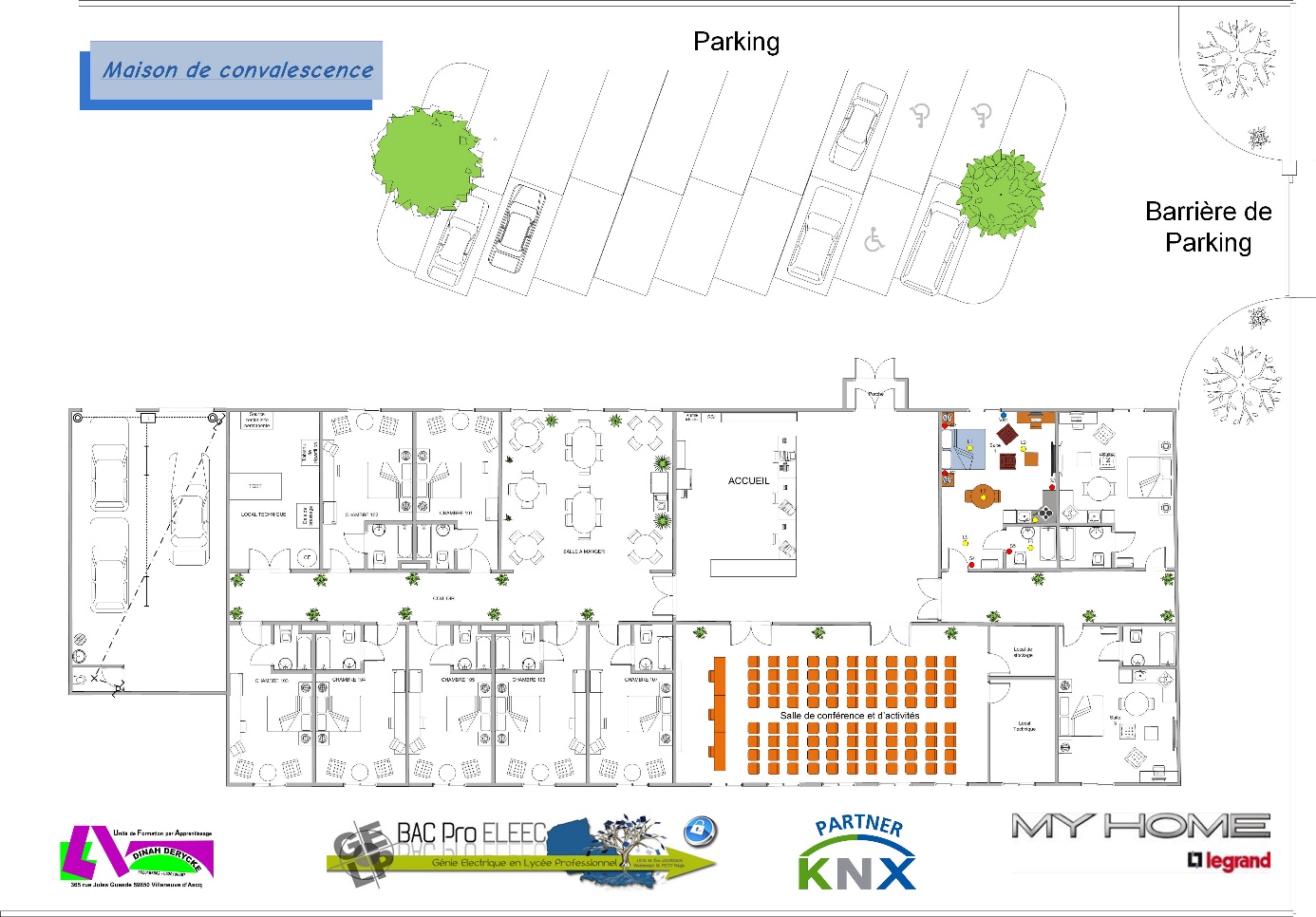 ProblématiqueVous intervenez pour le compte de la société DINAHELEC, vous devez programmer le module de commutation afin de commander l’éclairage de la salle de conférence de la maison de convalescence.Marche à suivreAttention la base de données SCHNEIDER ELECTRIC est pré-chargée.Démarrer le logiciel : 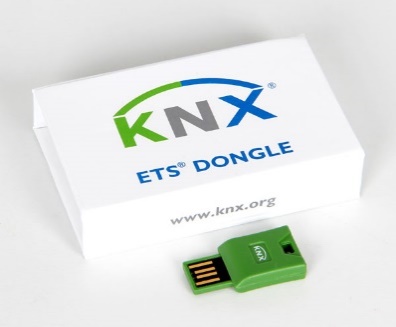 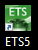 Insérer le dongle ETS (clé USB verte) dans le port USB Nous allons voir dans un premier temps l’environnement du logiciel ETS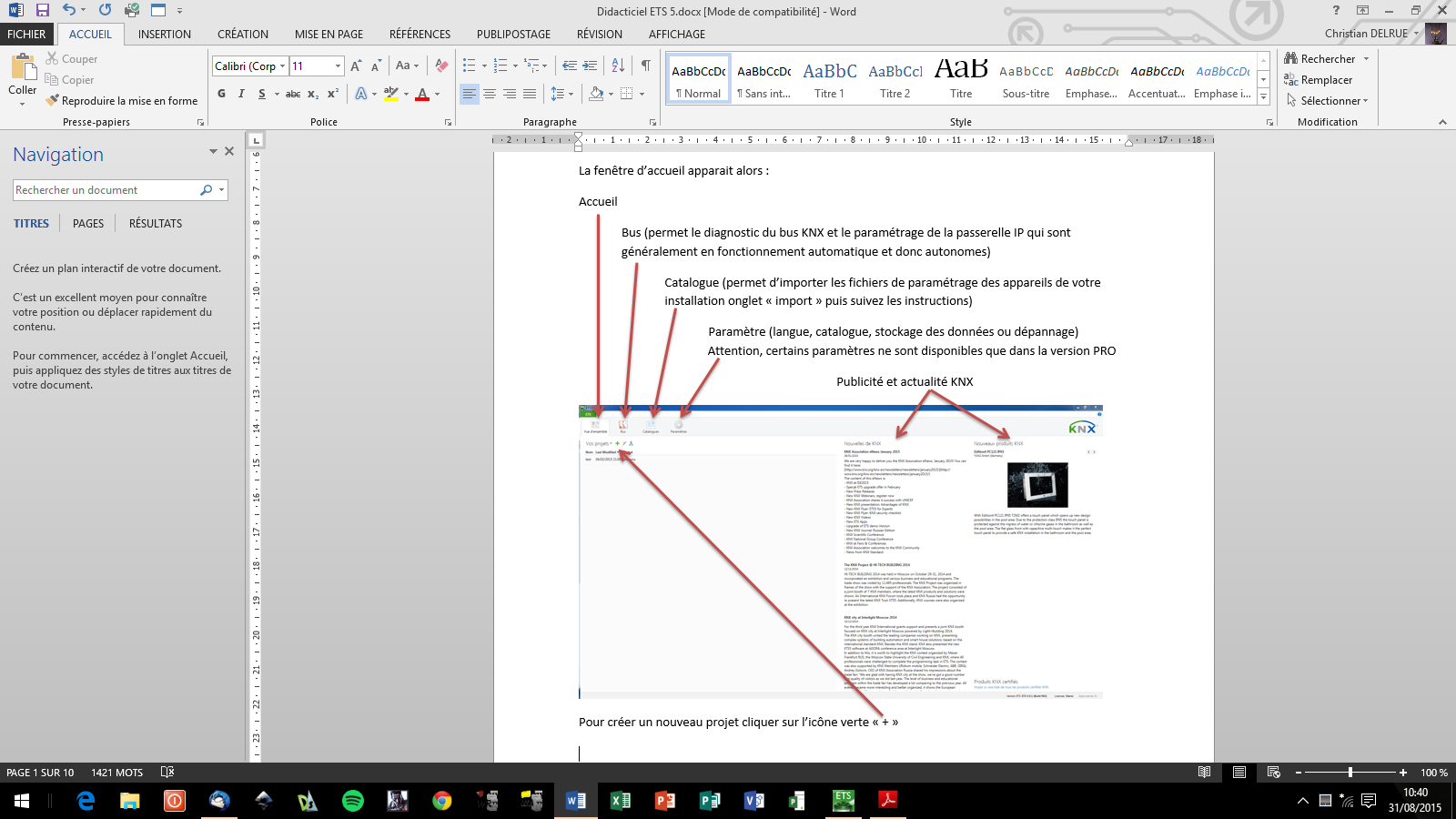 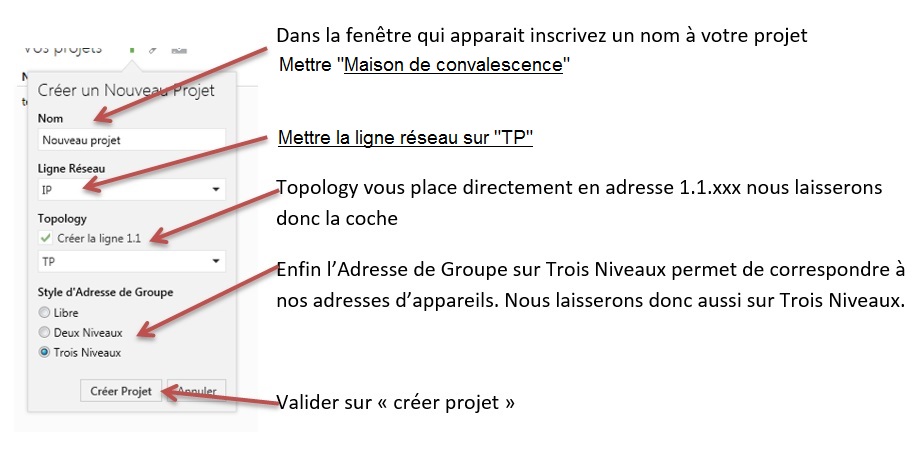 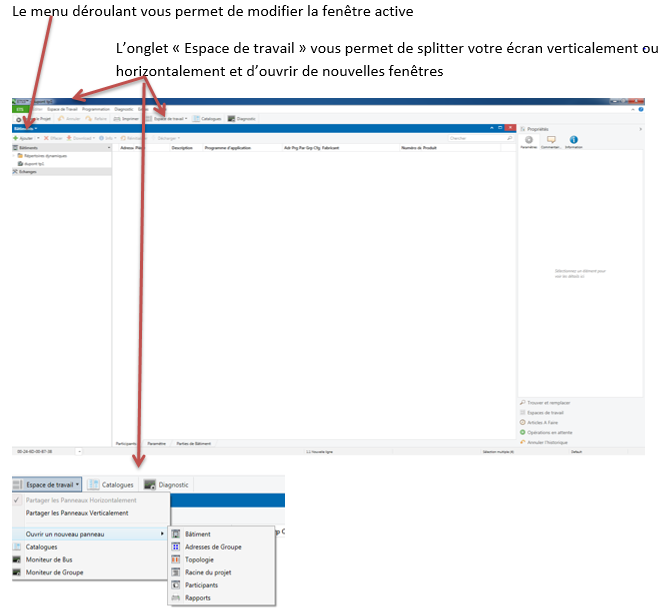 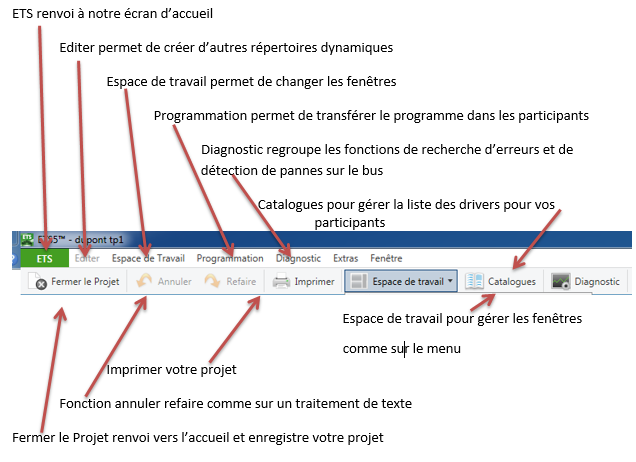 Créer la topologie en ajoutant les participants :Créer l’étage « Rez de chaussée » puis les pièces « Local technique » et « Salle de conférence », dans le local technique on crée l’armoire « TGBT » : 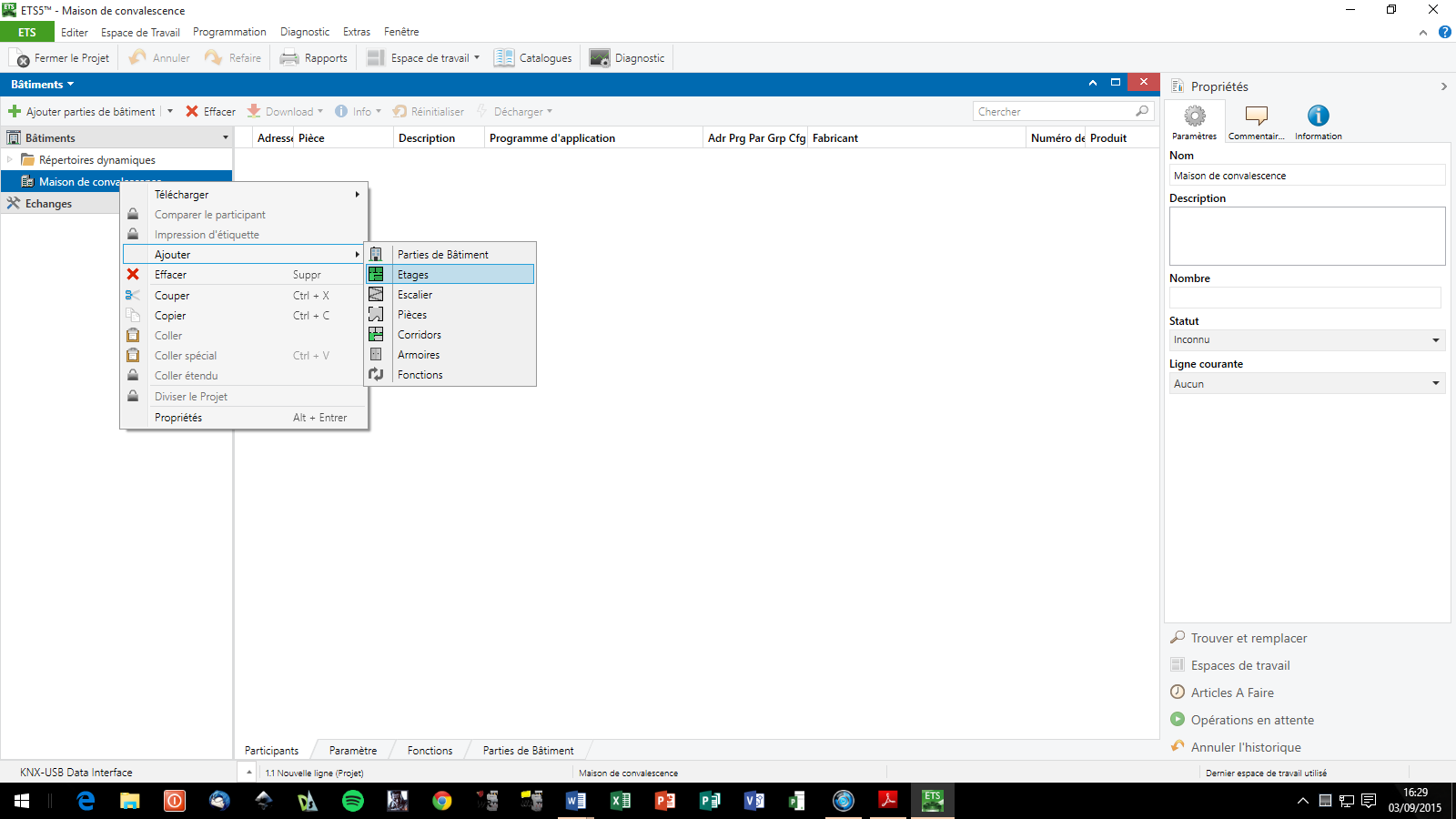 Compléter le tableau avec les différentes informationsAjouter les participants dans les pièces à l’aide du tableau ci-dessus :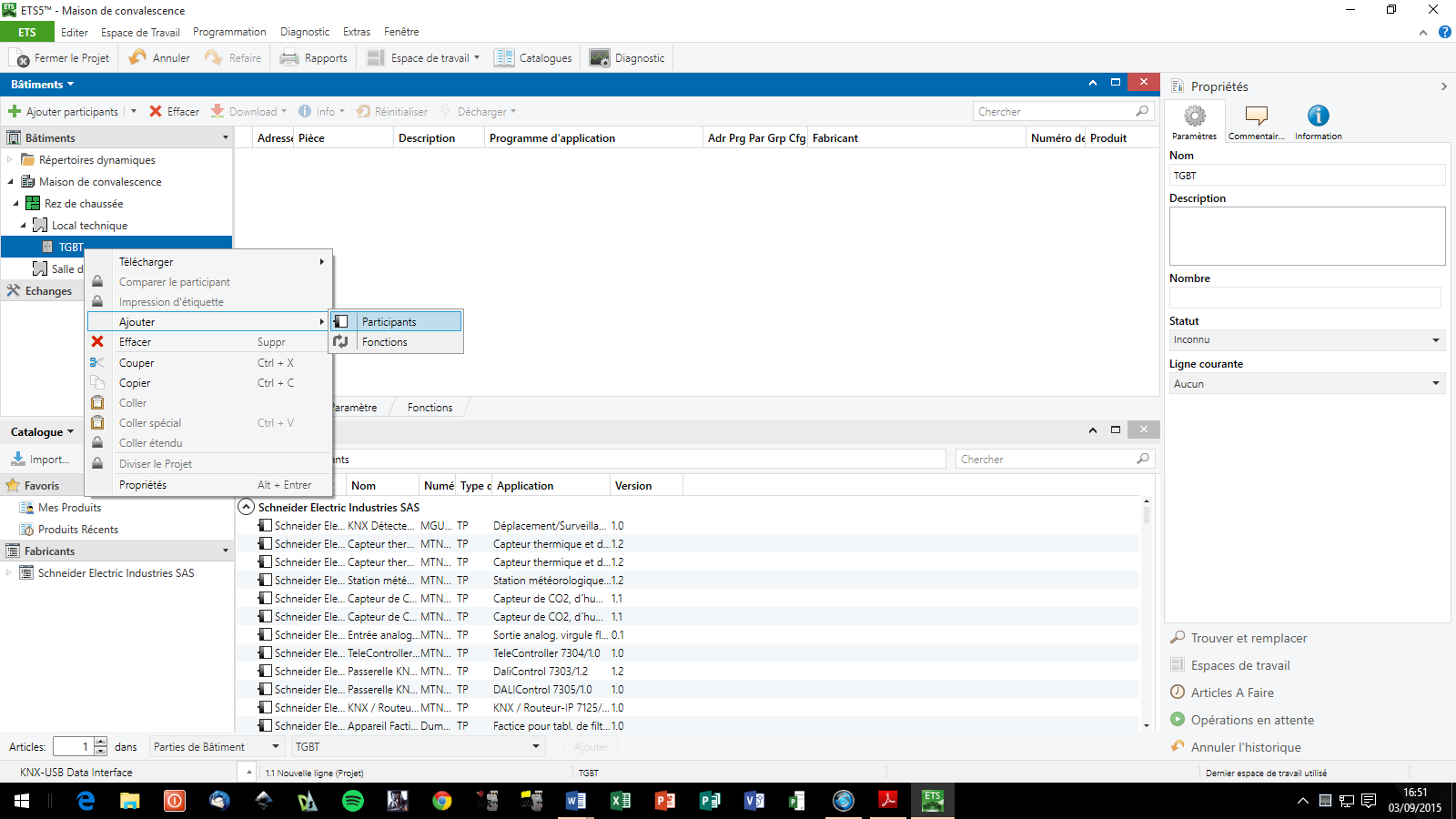 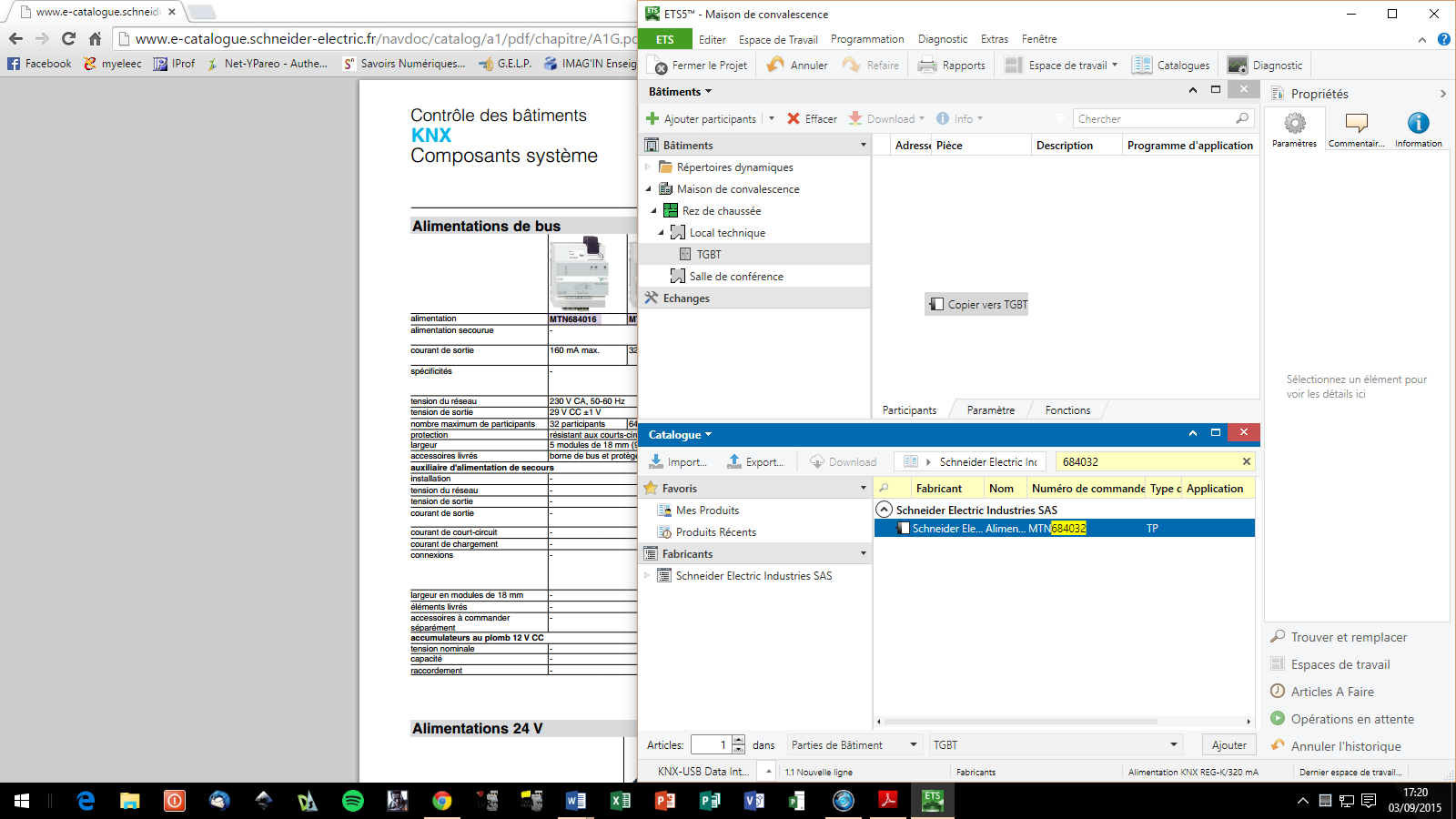 Votre espace de travail doit ressembler à ça :	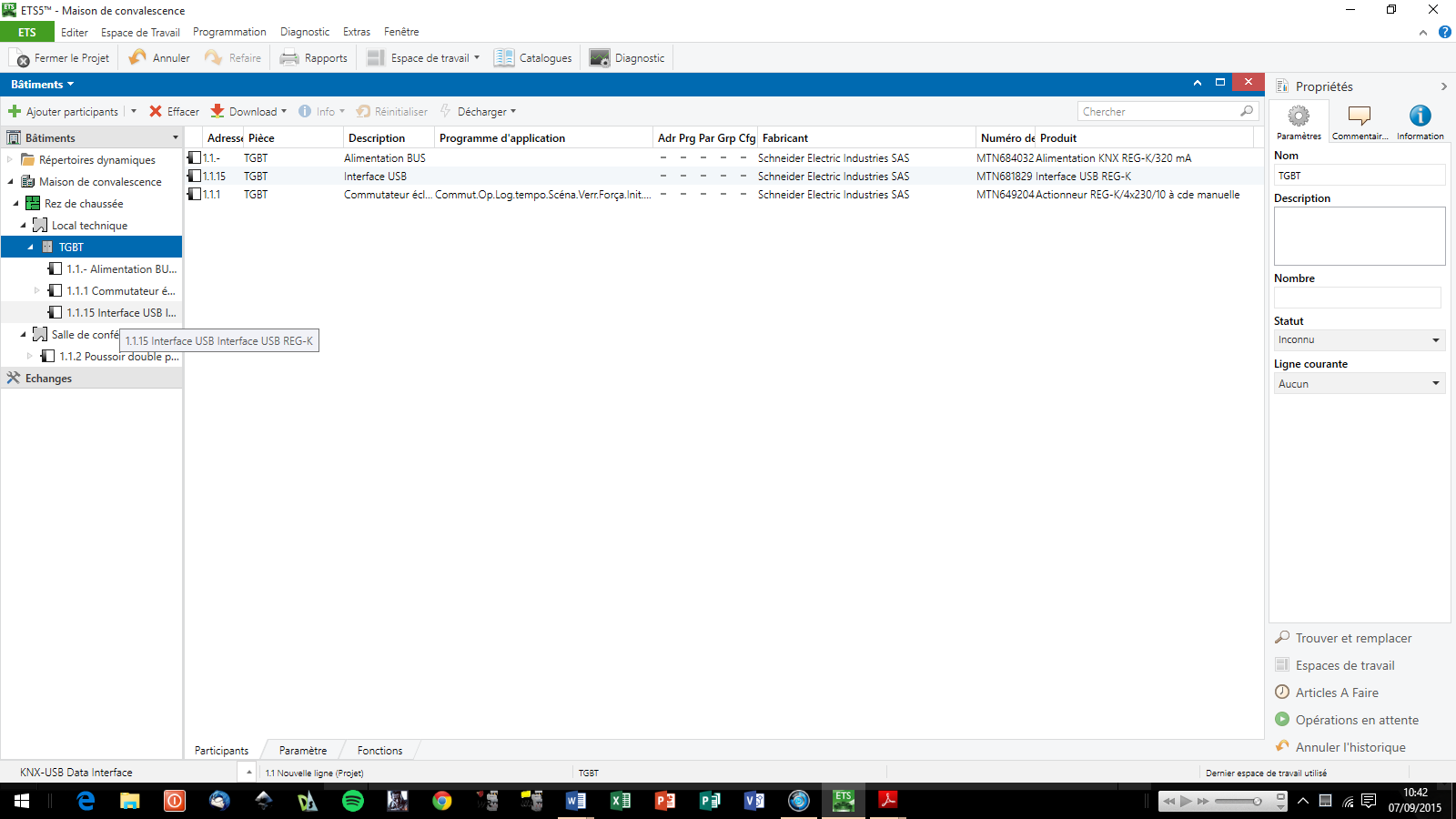 Configuration des participantsCliquer sur « Actionneur REG-K/4x230/10 à cde manuelle »Puis sur paramètre et paramétrer l’actionneur comme suis :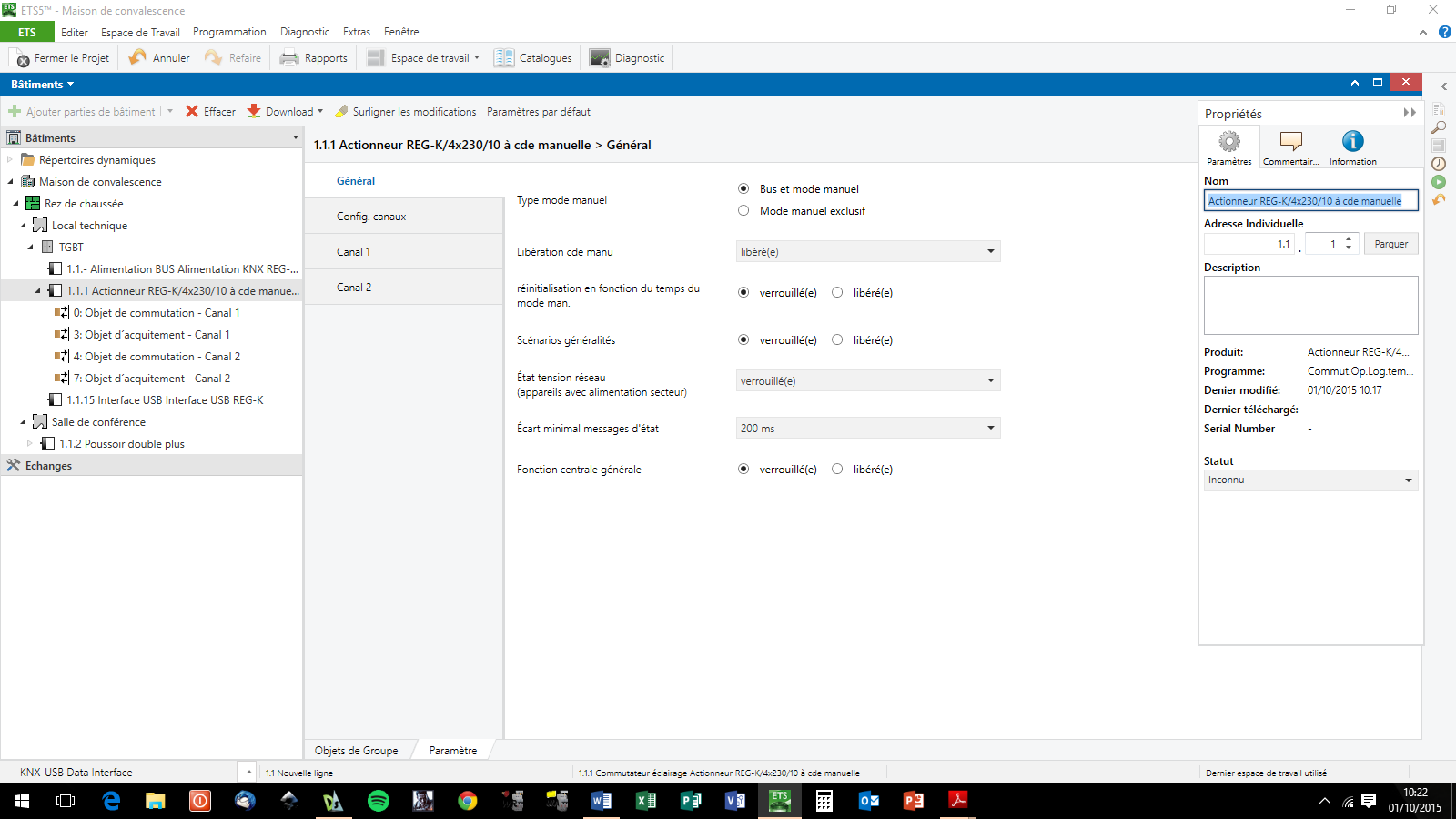 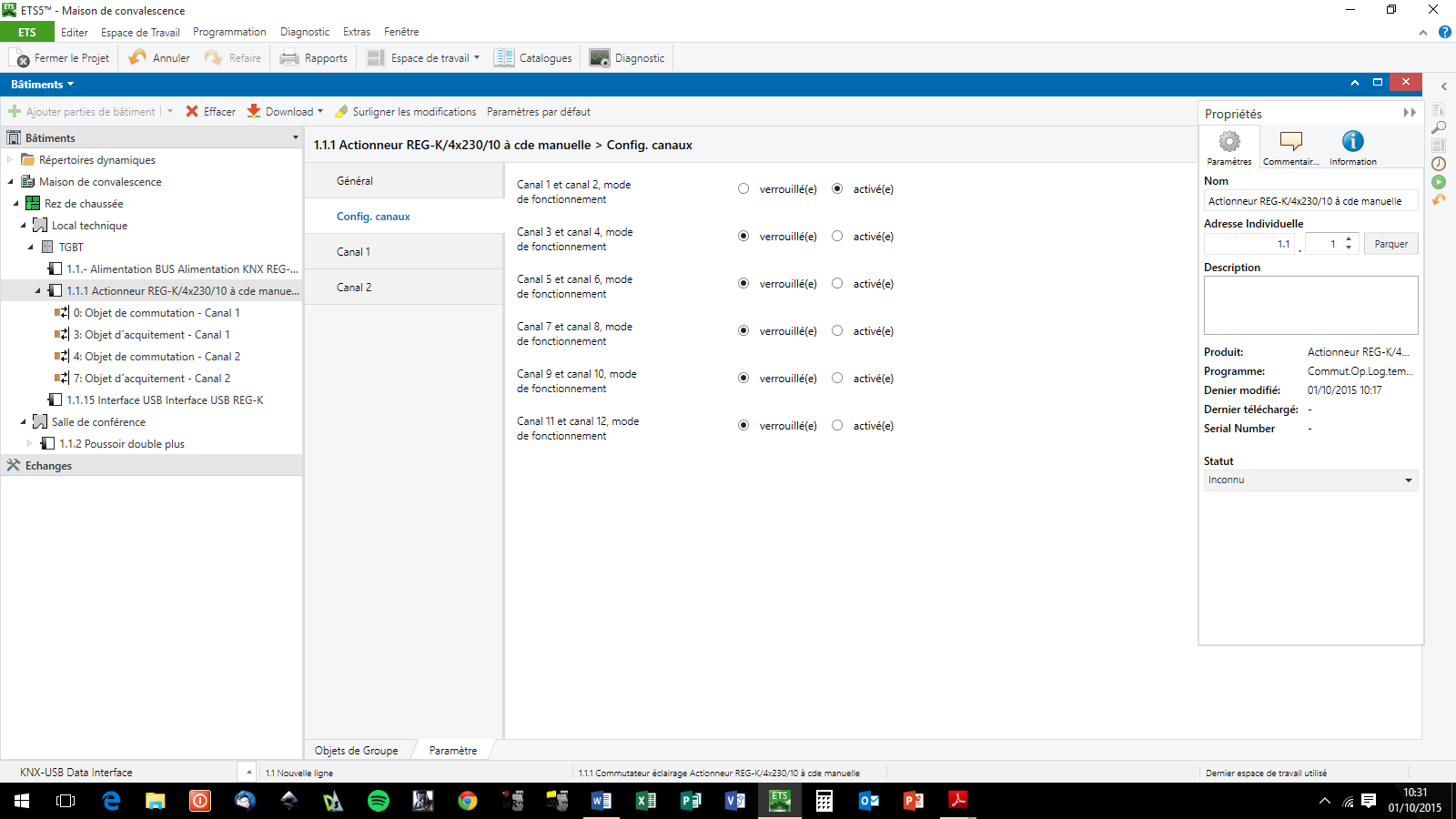 Faire la même chose pour les canaux 1 et 2 :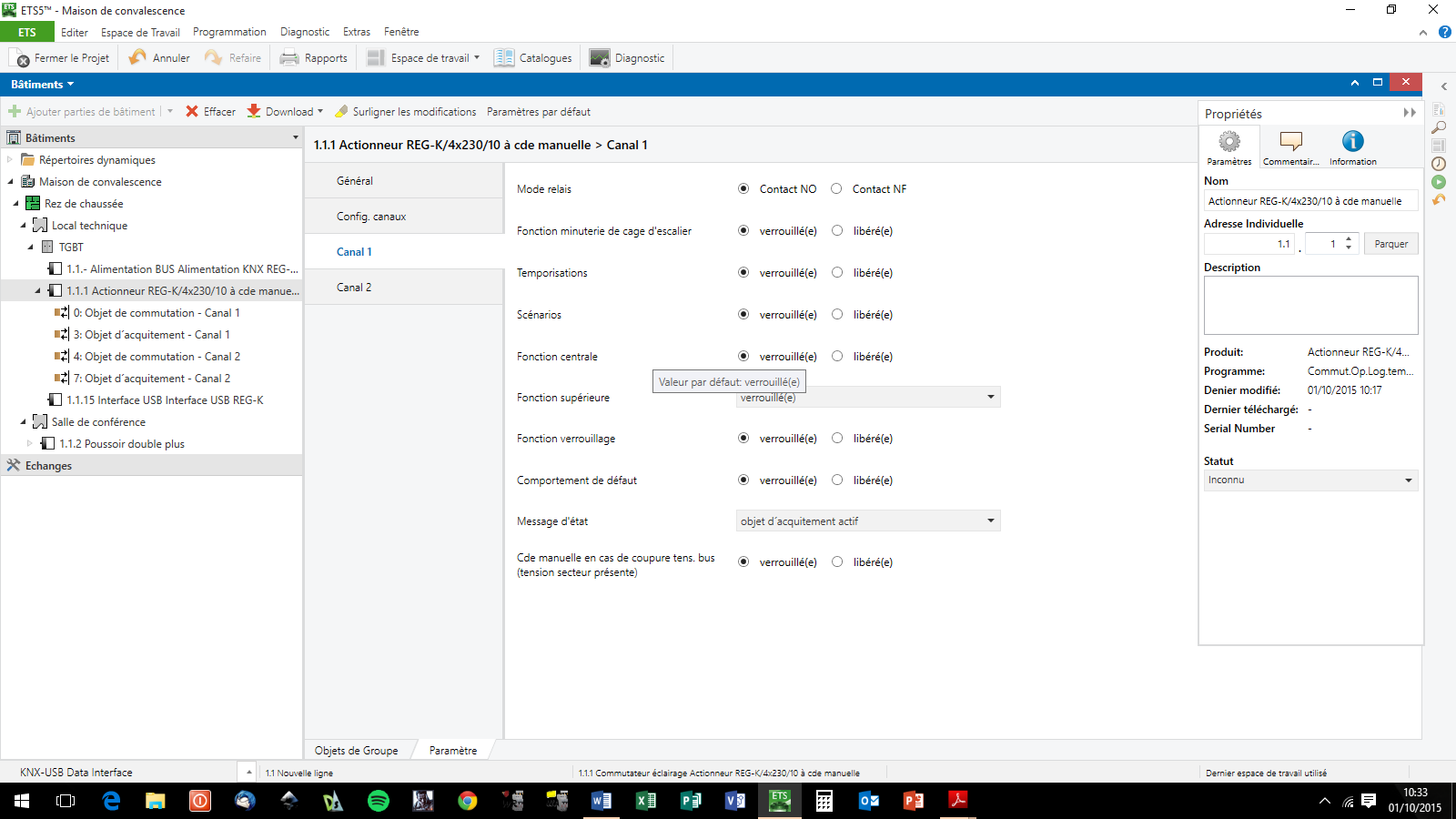 Puis configurer les boutons poussoirs de la salle de conférence :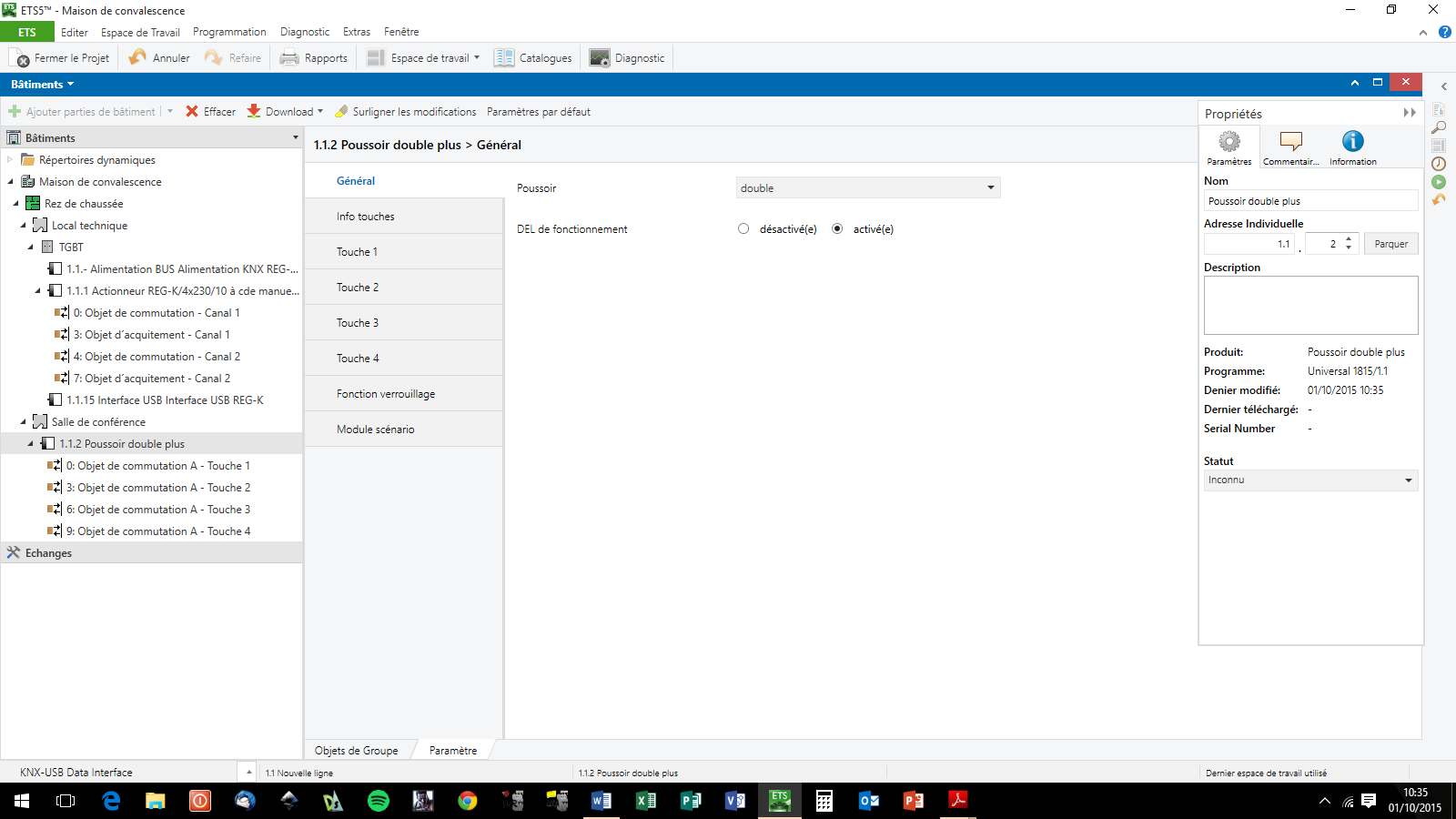 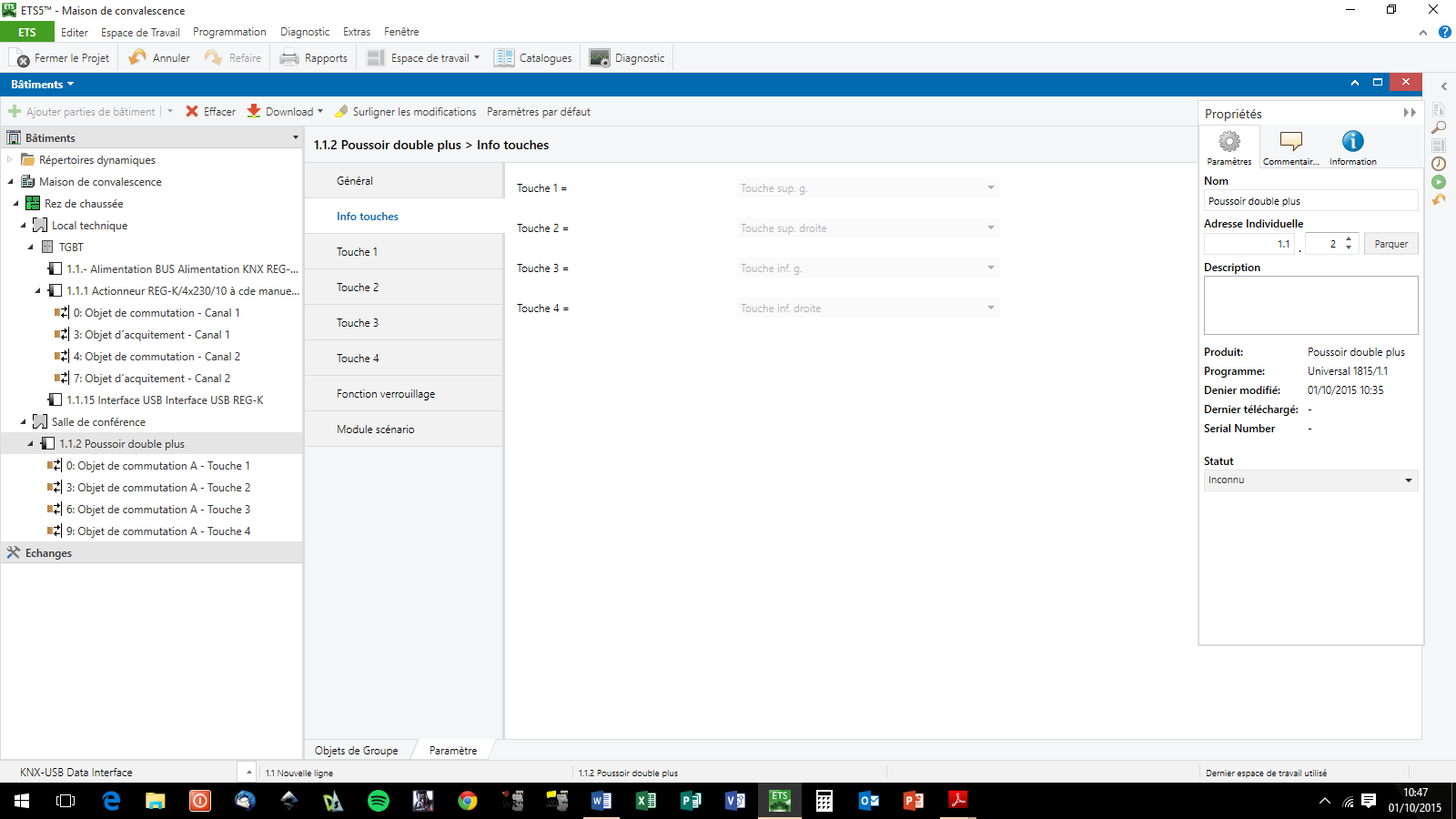 Paramétrer les touches une et deux comme suit :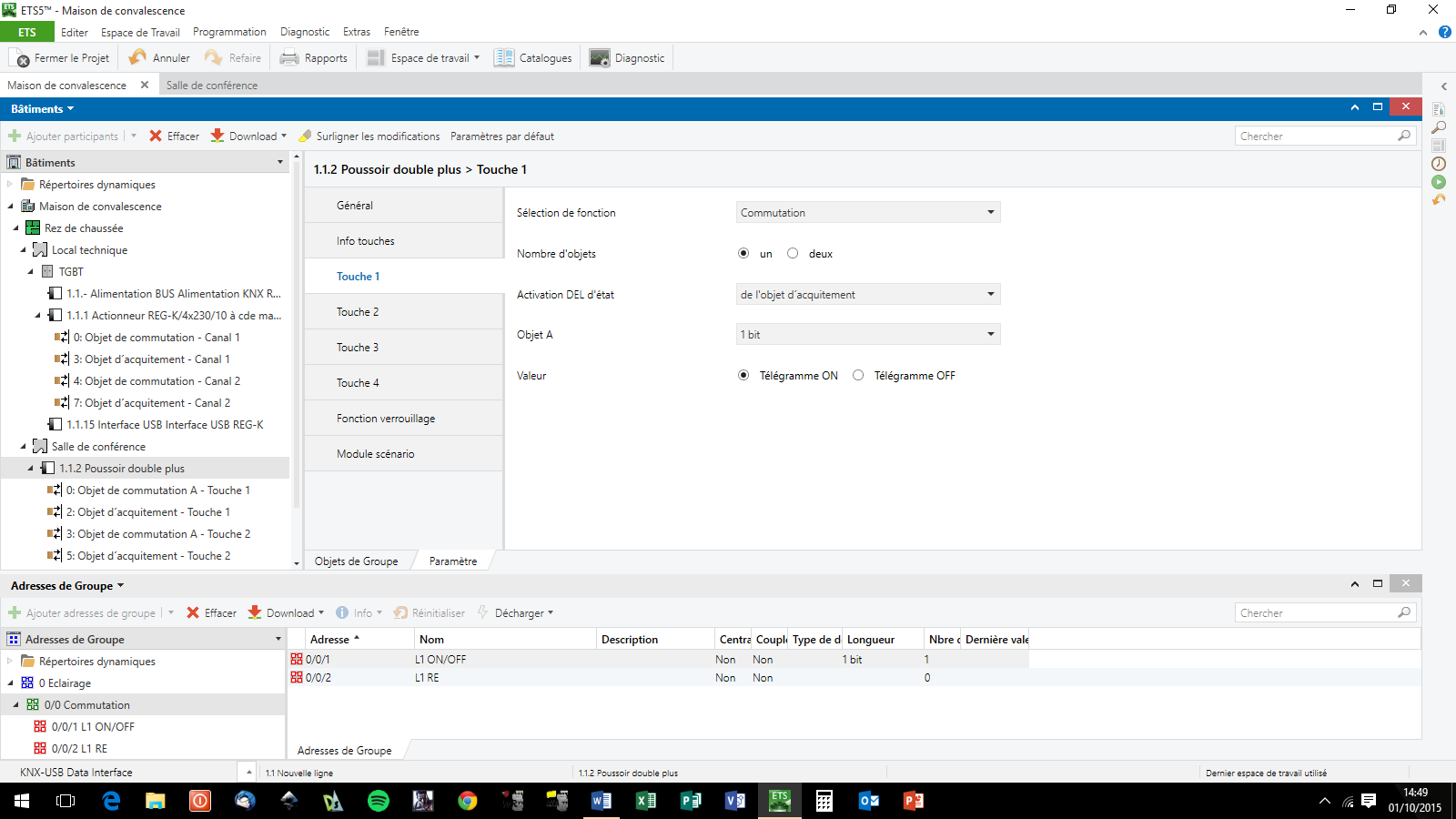 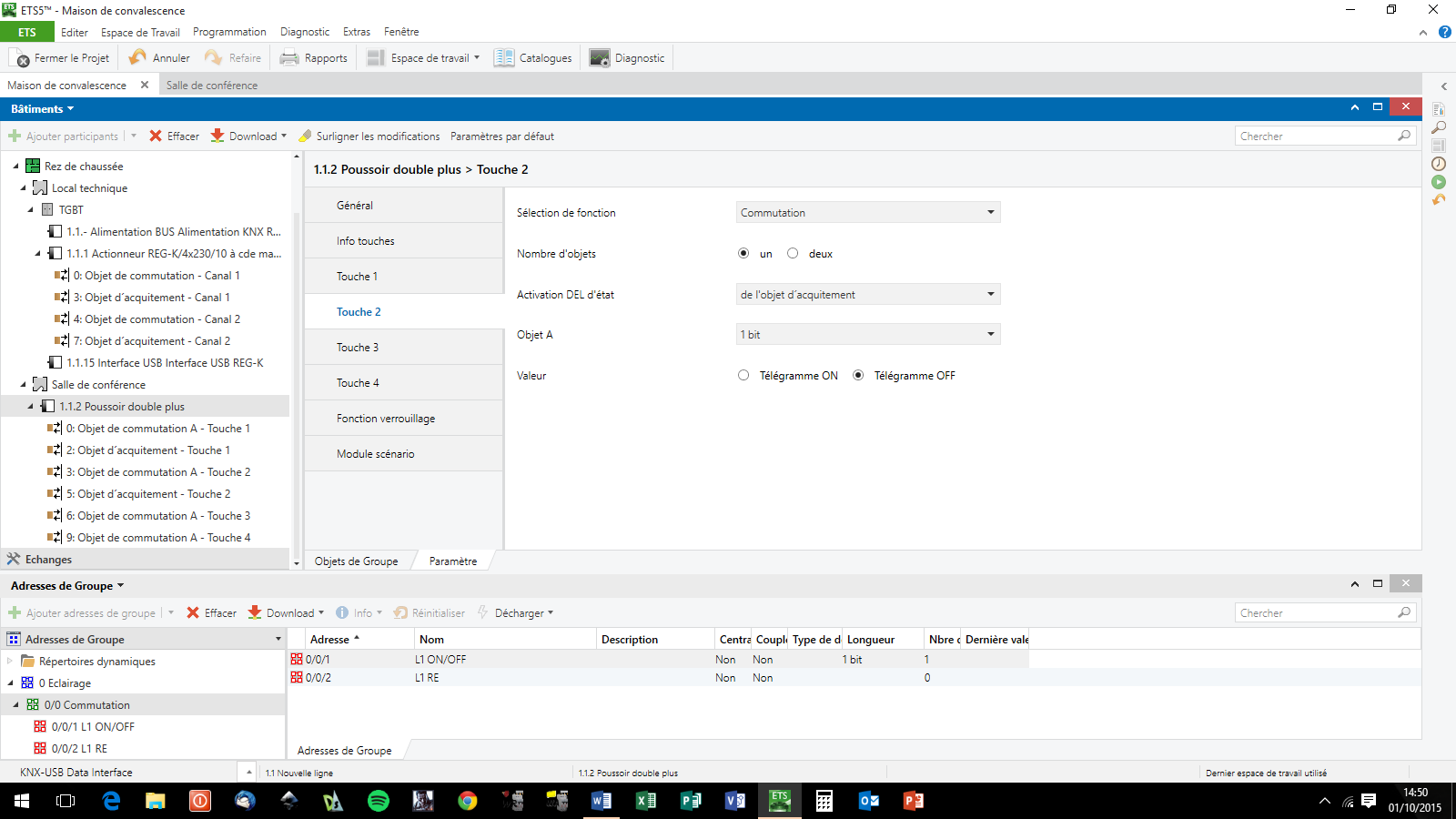 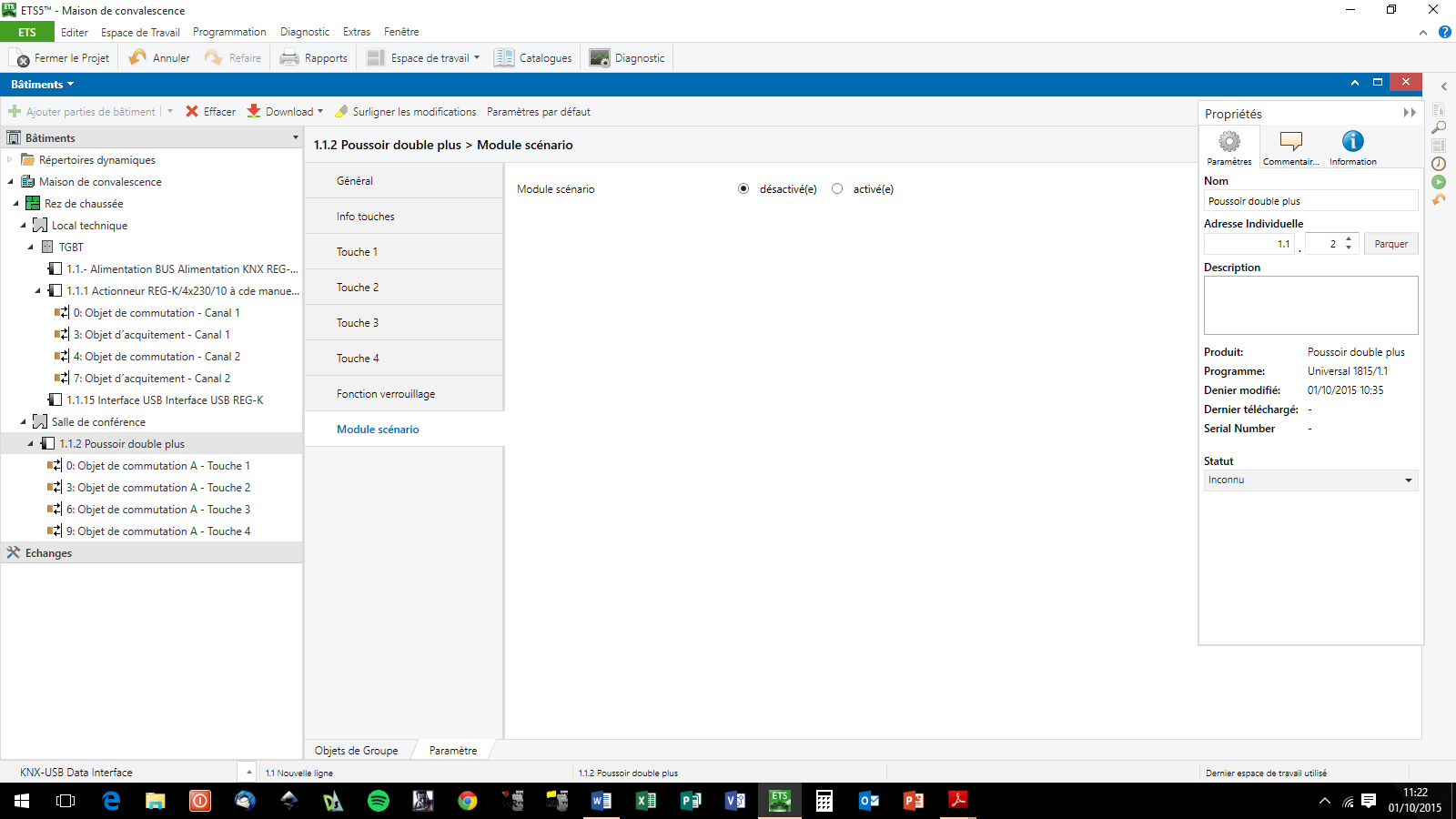 Aller sur « Adresses de groupe »dans « Espace de travail » :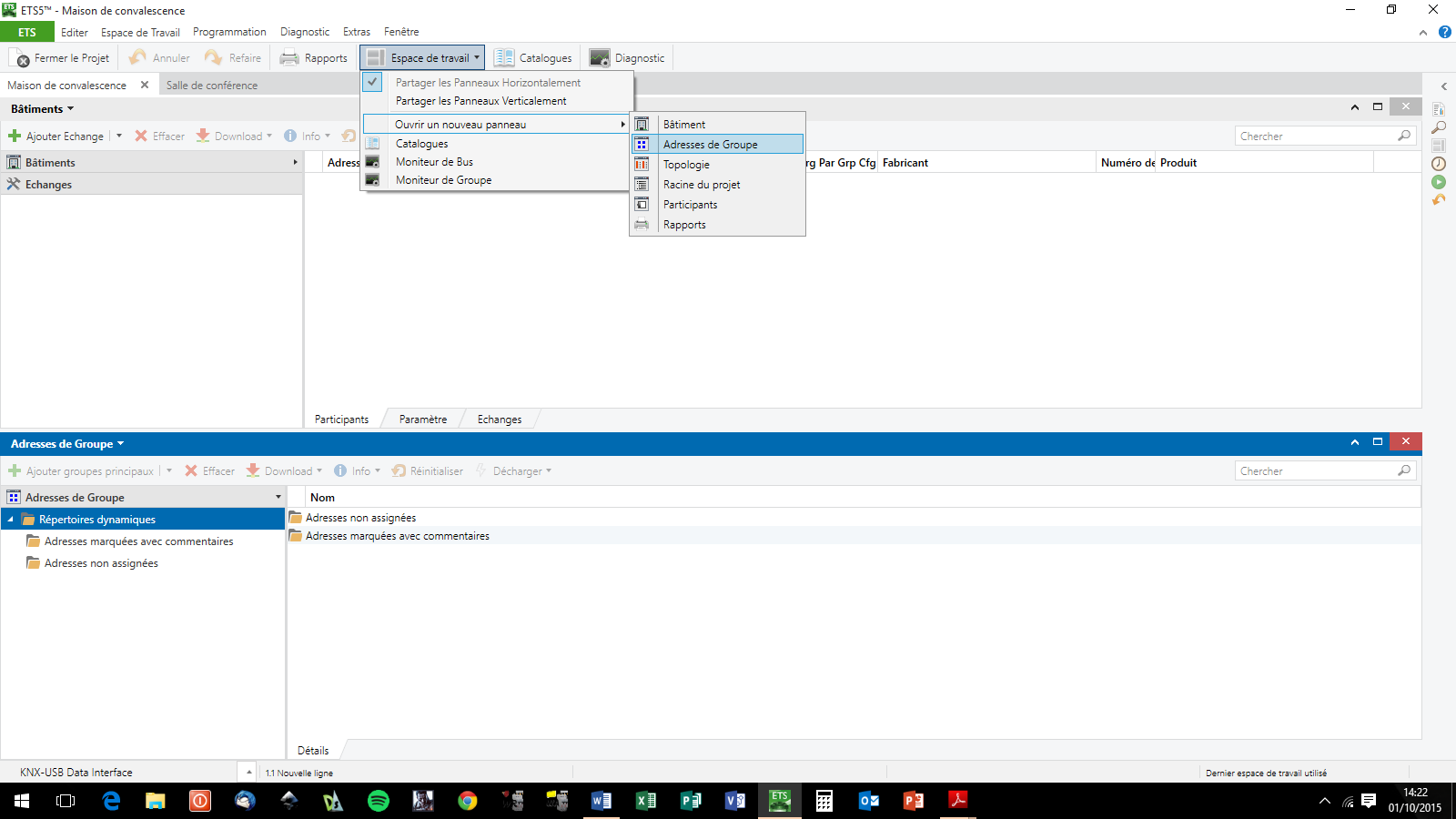 Ajouter un groupe principal « Eclairage »  un groupe médian « Commutation »  puis deux adresses de groupe « L1 ON/OFF » et « L1 RE »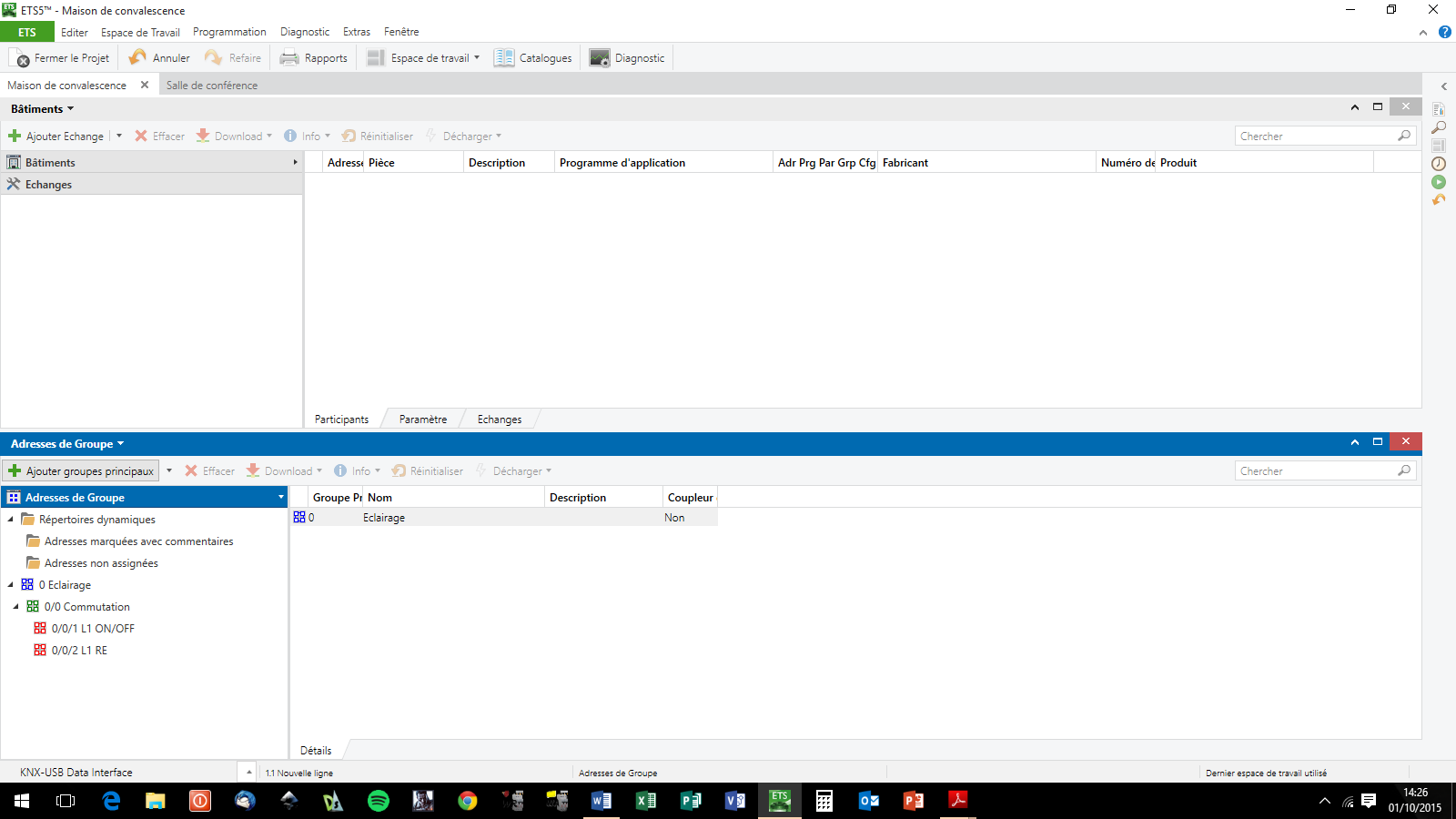 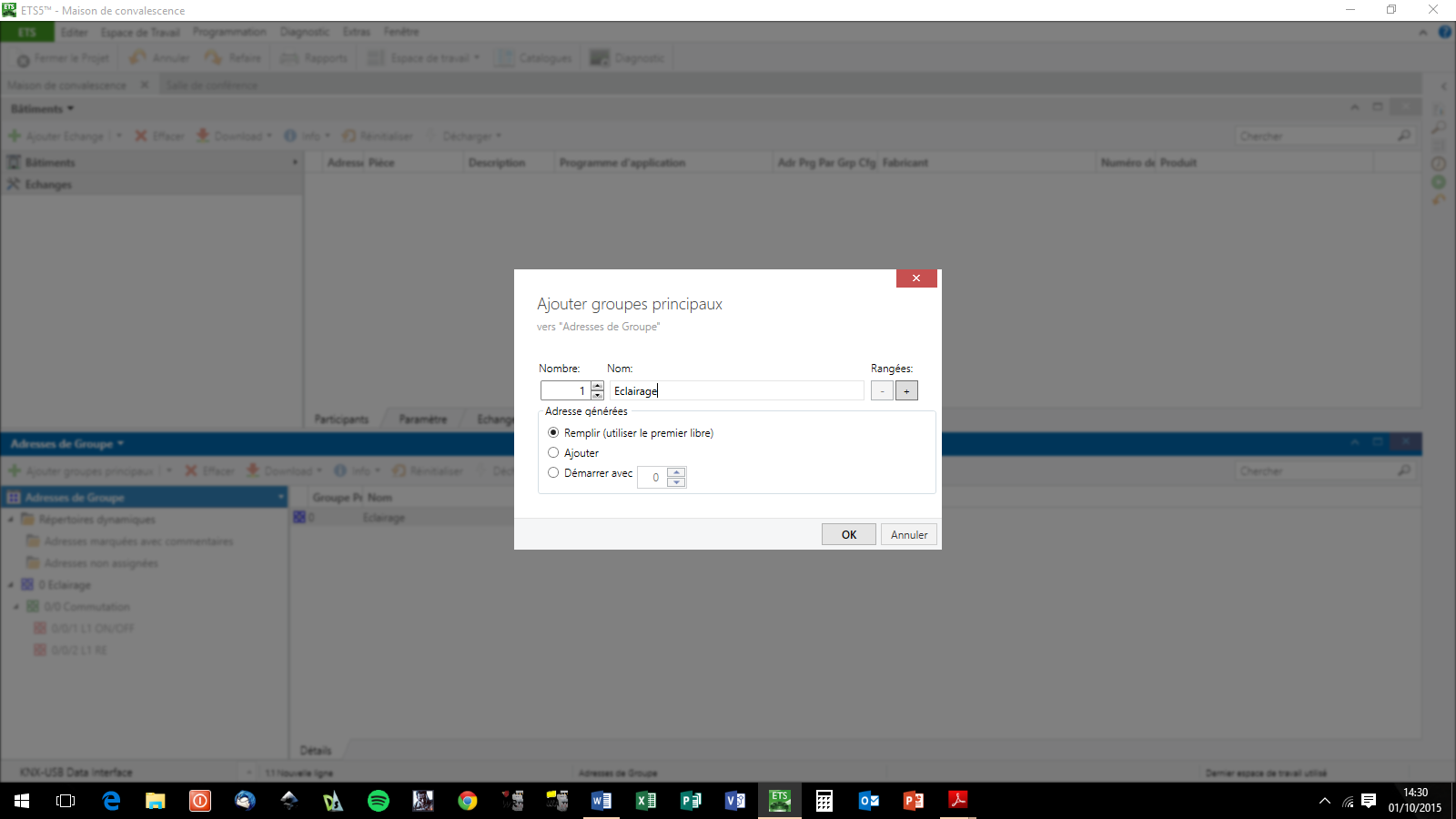 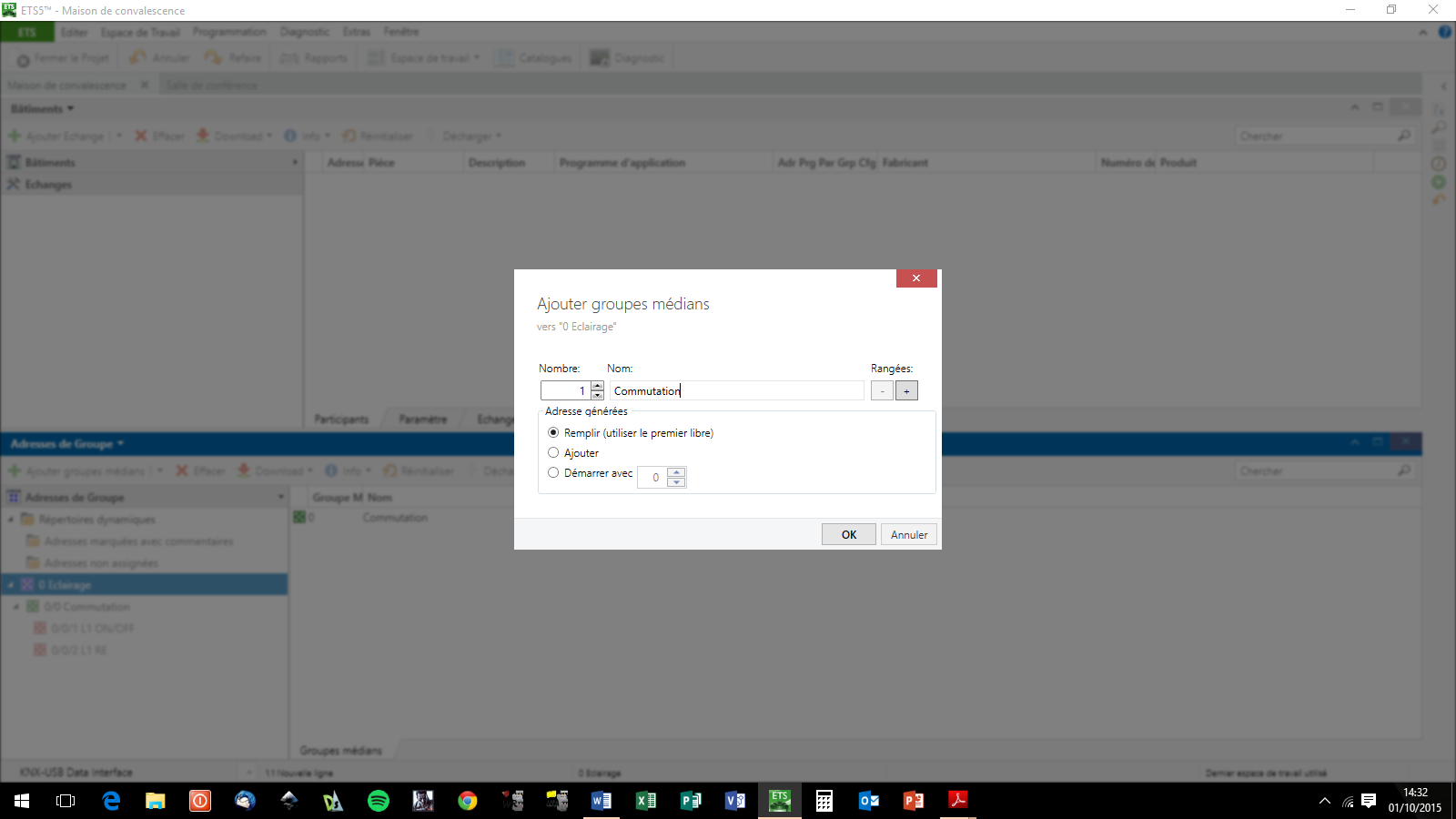 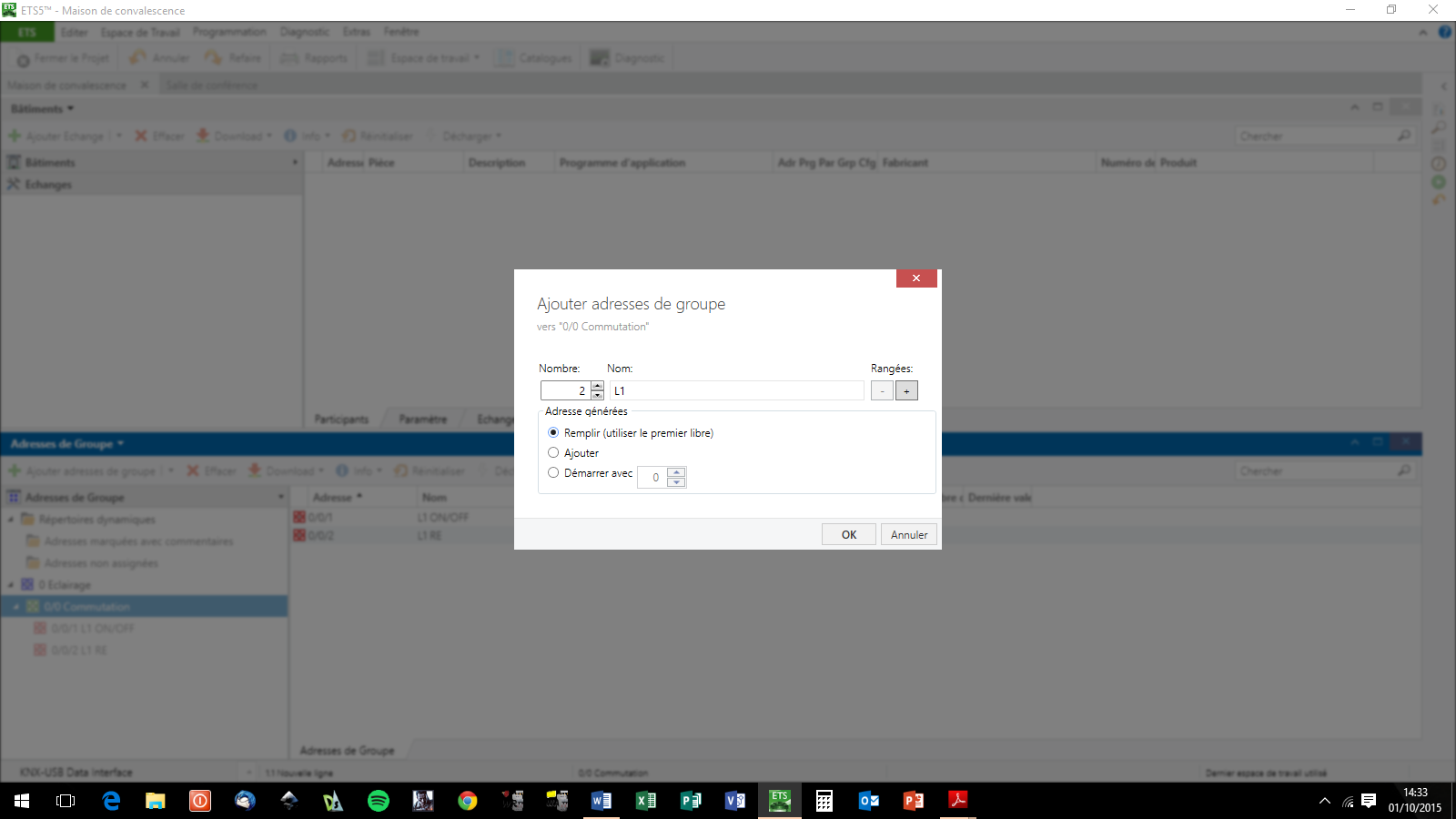 Faire glisser l’adresse « L1 ON/OFF » vers « Objet de commutation – Canal 1 » puis vers « Touche 1 » et « Touche 2 » :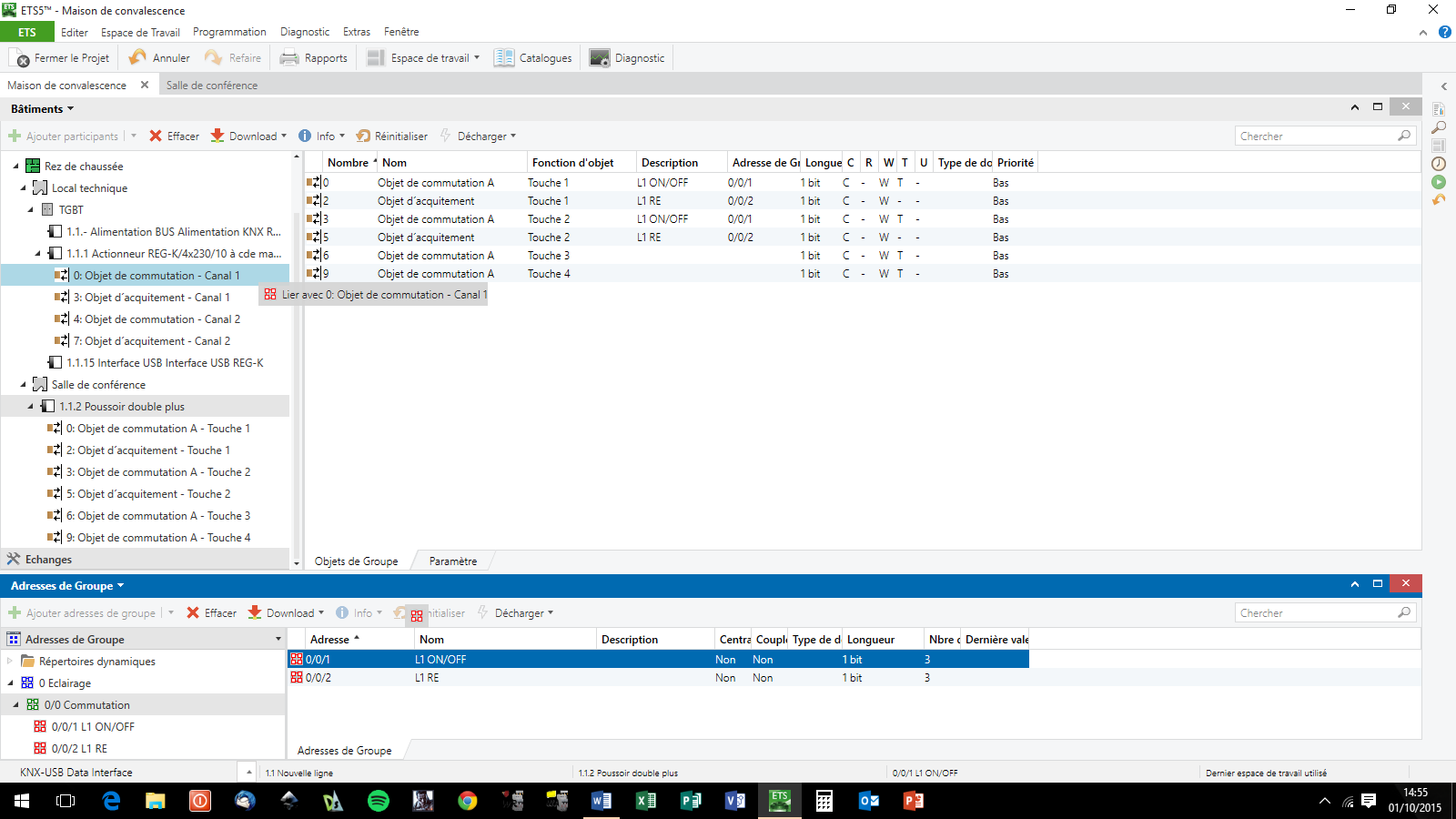 Faire glisser l’adresse « L1 RE » vers « Objet d’acquittement – Canal 1 »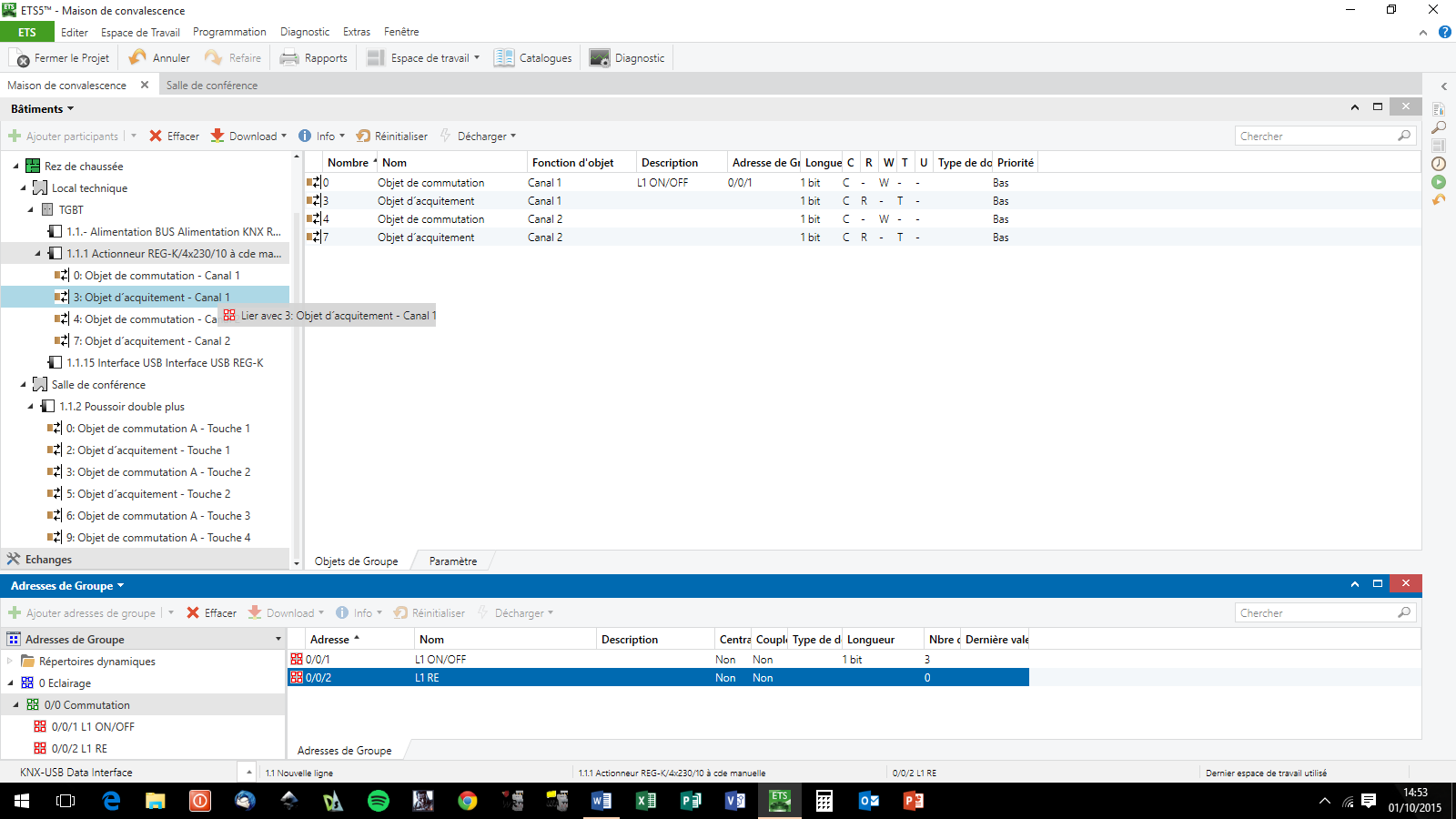          Ouvrir le coffret et brancher le câble USB :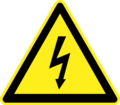 Transférer le programme dans l’actionneur :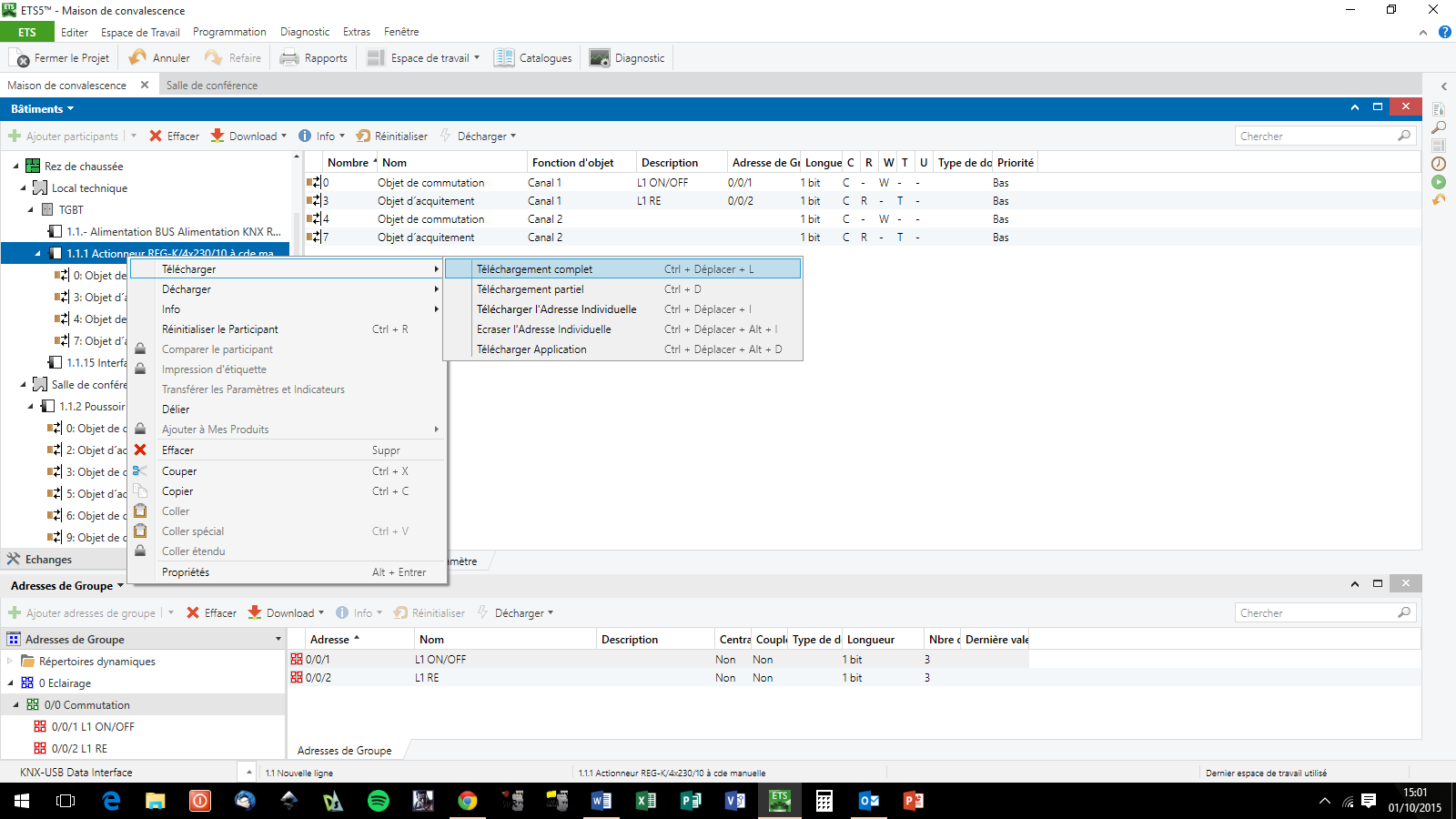 La fenêtre suivante apparait : 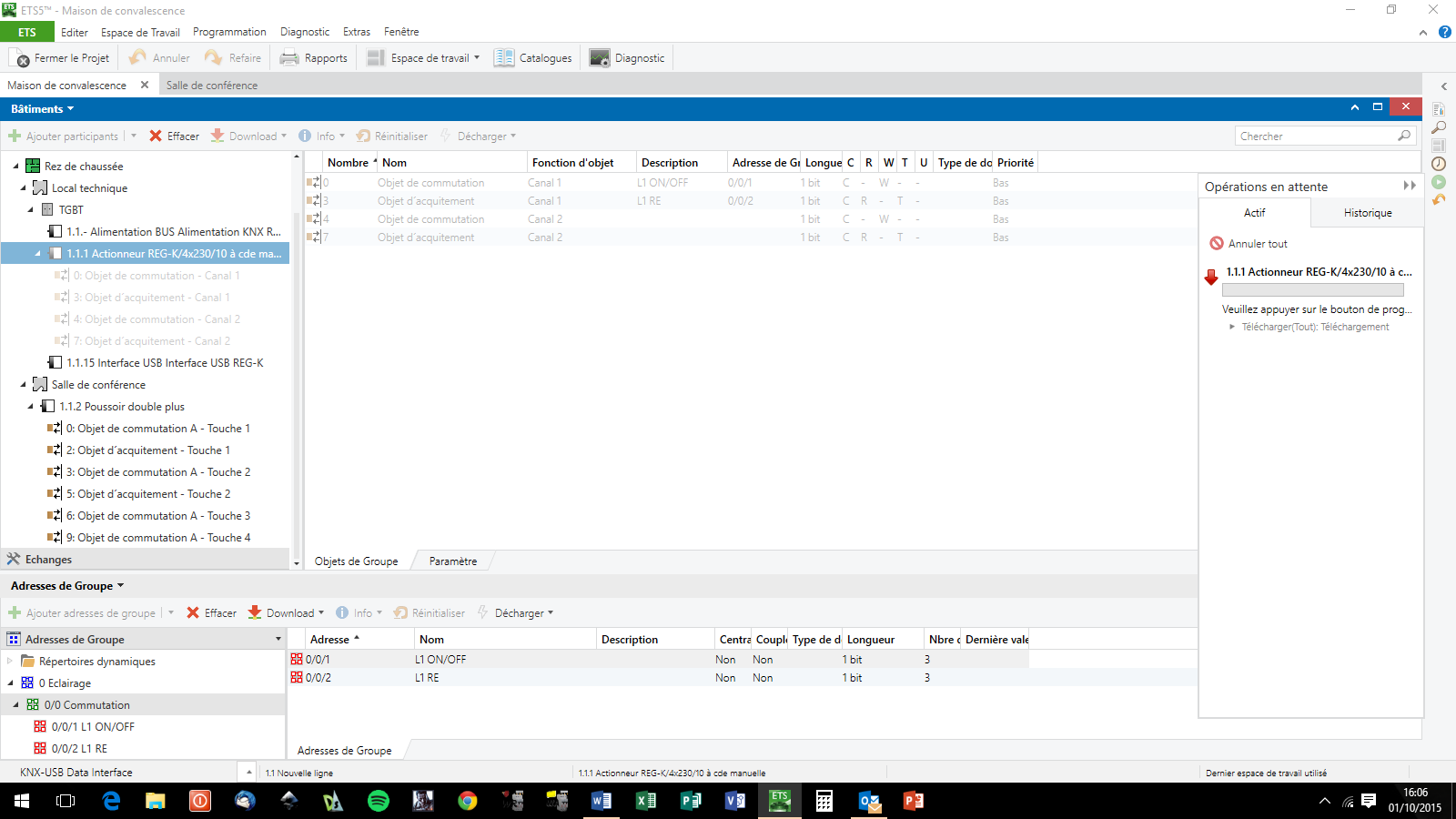 Il faut donc appuyer sur le bouton « LEARN » de l’actionneur :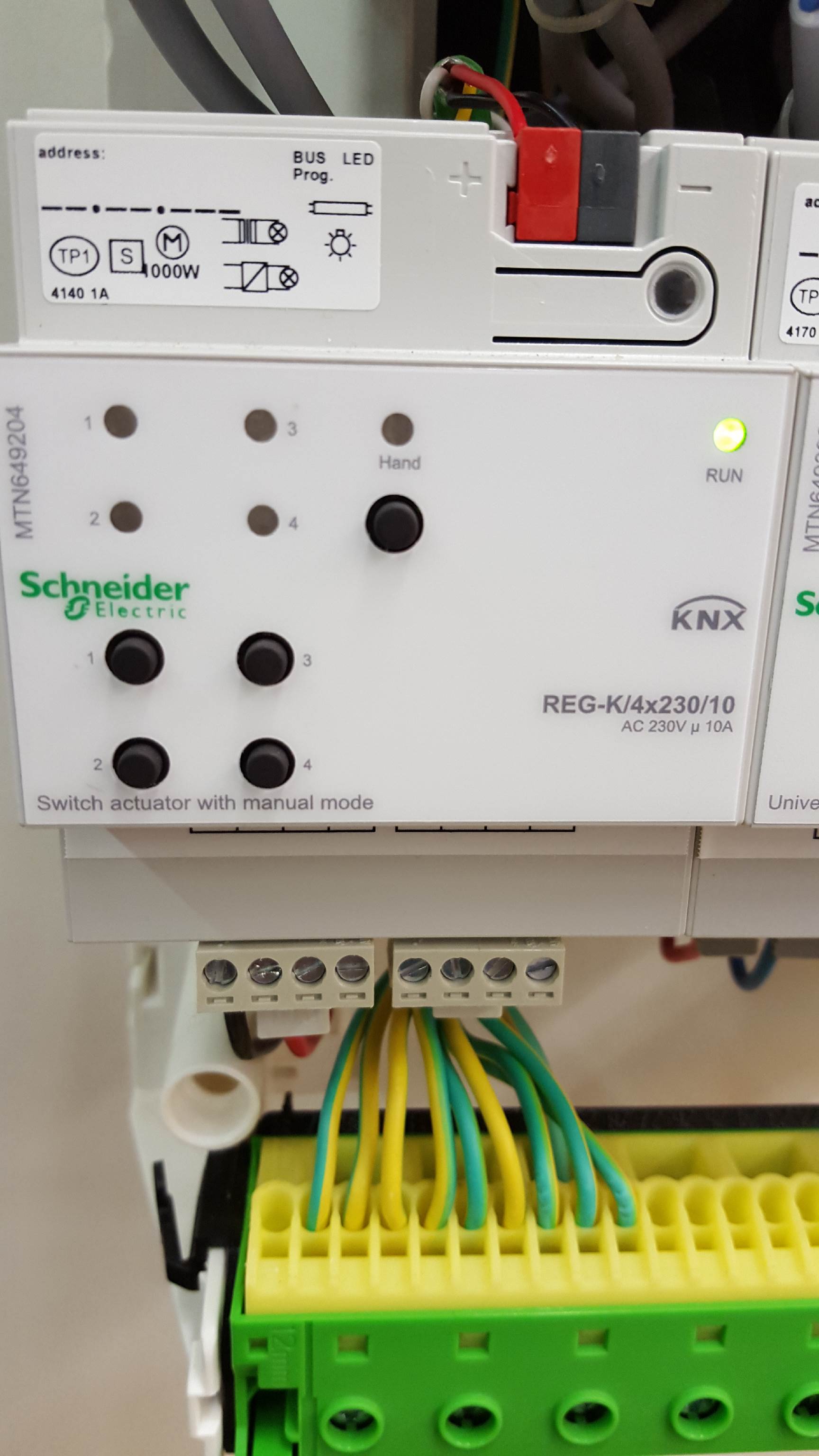 Transférer le programme dans le poussoir :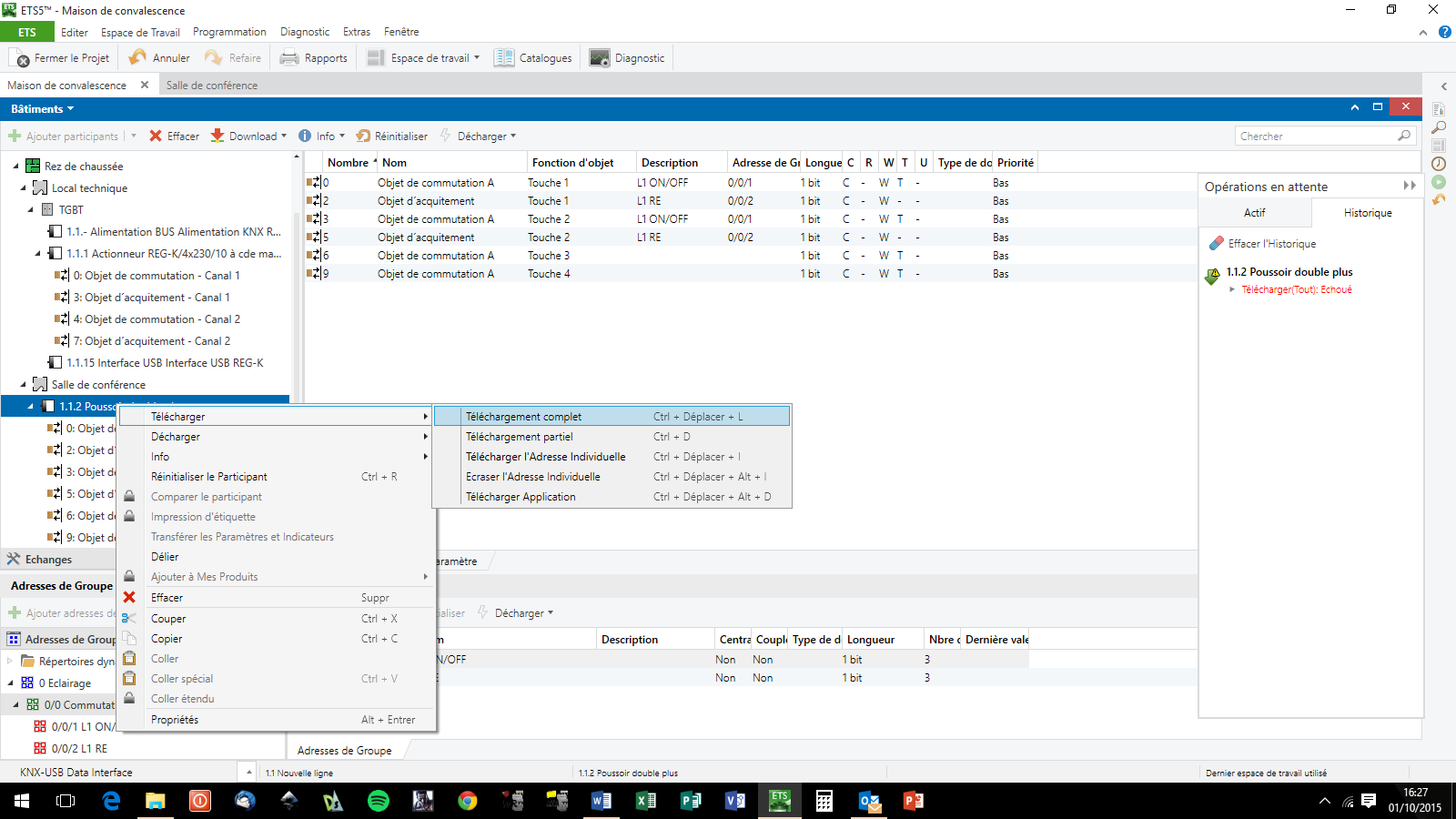 La fenêtre suivante apparait : 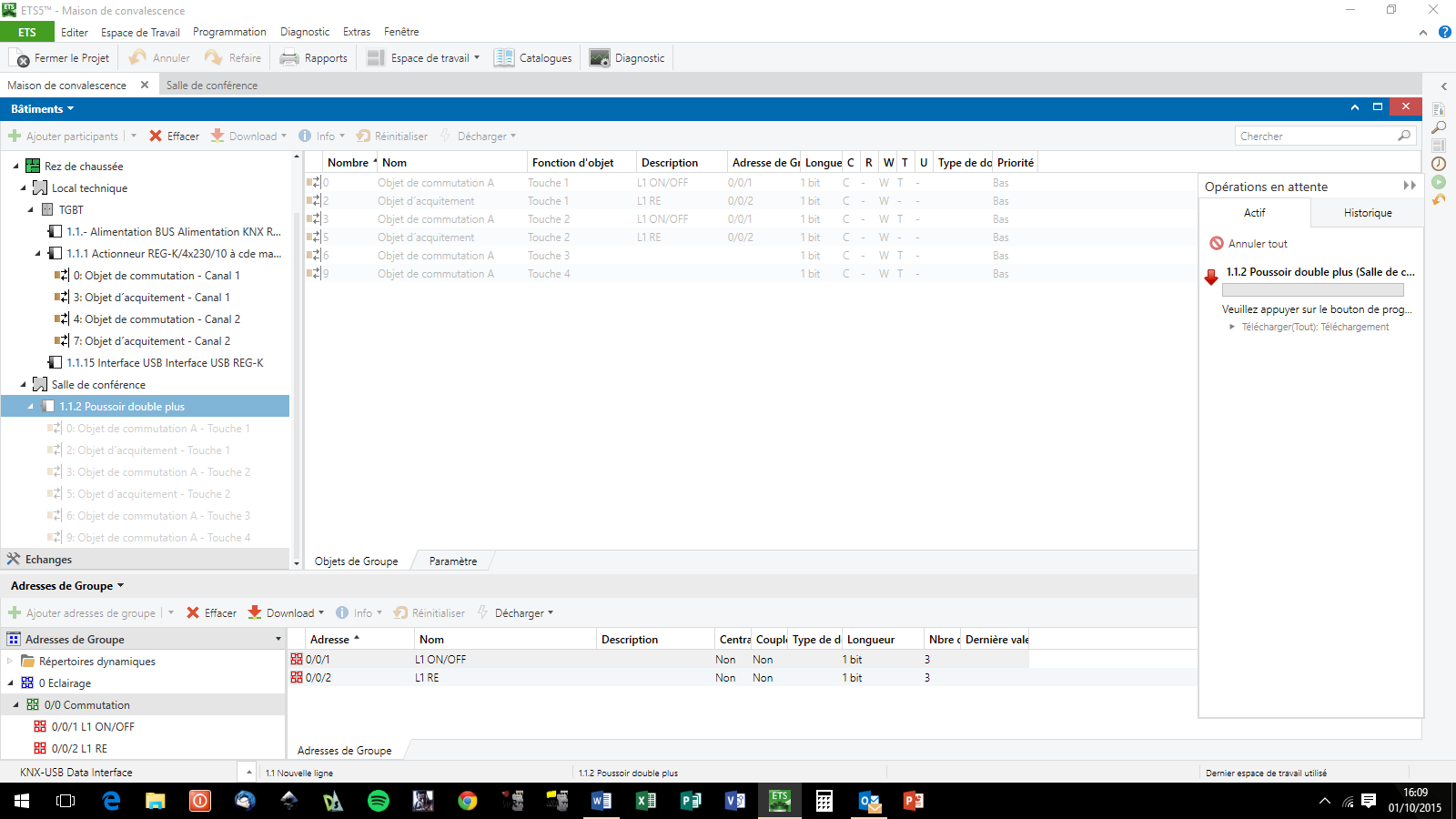 Il faut donc appuyer sur le bouton « LEARN » du poussoir :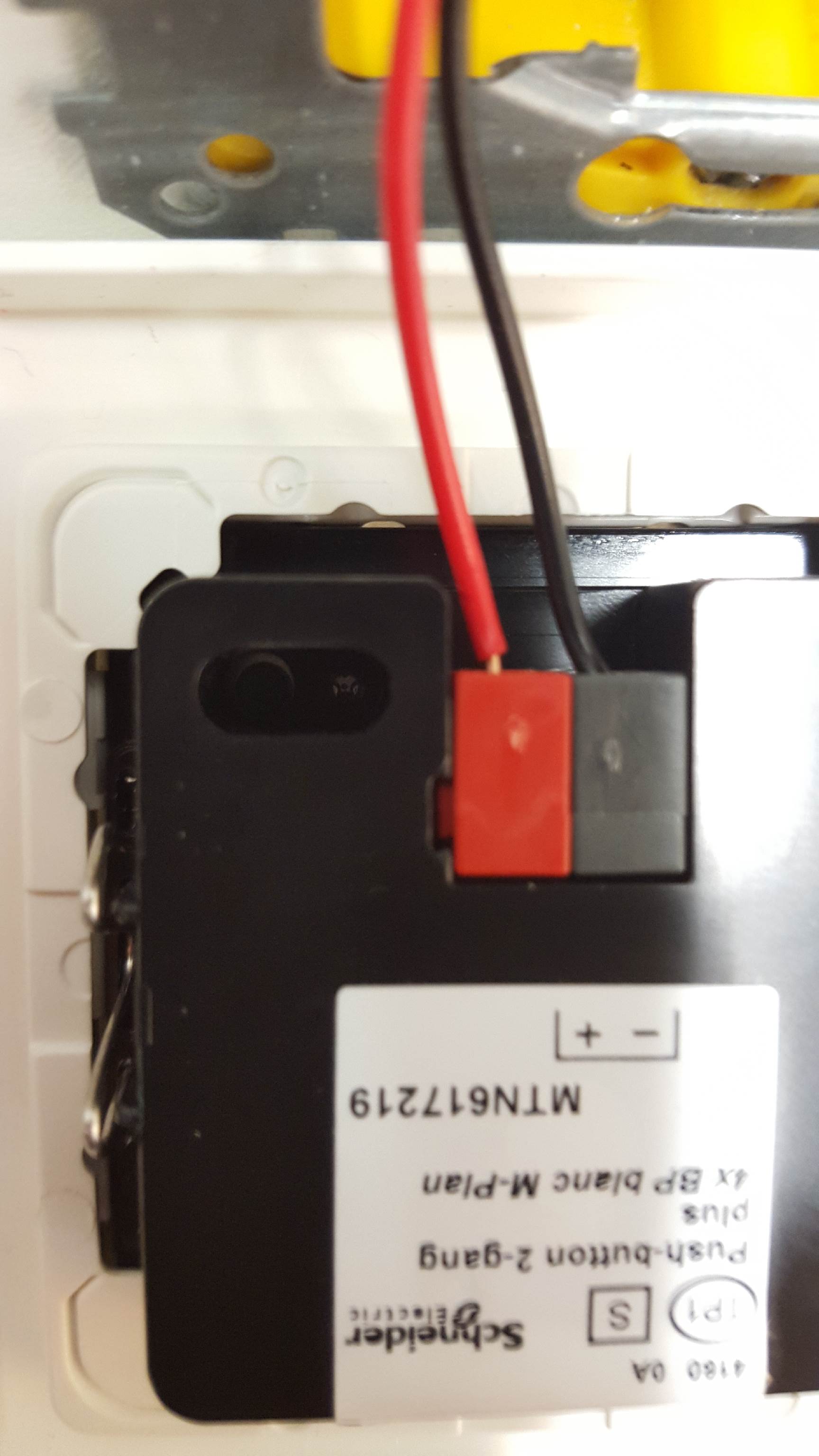 Vous pouvez maintenant tester votre installation   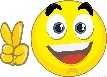 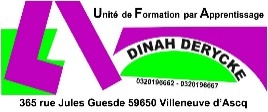 Bac Pro ELEEC"Electrotechnique Energie Equipements Communicants"Fiche de travaux liés à des activités d'Expérimentation scientifiqueTitre : TP KNXBac Pro ELEEC"Electrotechnique Energie Equipements Communicants"Fiche de travaux liés à des activités d'Expérimentation scientifiqueTitre : TP KNXBac Pro ELEEC"Electrotechnique Energie Equipements Communicants"Fiche de travaux liés à des activités d'Expérimentation scientifiqueTitre : TP KNXBac Pro ELEEC"Electrotechnique Energie Equipements Communicants"Fiche de travaux liés à des activités d'Expérimentation scientifiqueTitre : TP KNXRepère : 5Niveau : T BACLieu d’activité : Zone systèmes habitat/tertiaireLieu d’activité : Zone systèmes habitat/tertiaireLieu d’activité : Zone systèmes habitat/tertiaireSupport de l’activité : ATELIERSupport de l’activité : ATELIERSupport de l’activité : ATELIERDéfinition des activités confiée à l’élève :Définition des activités confiée à l’élève :Définition des activités confiée à l’élève :Définition des activités confiée à l’élève :Liaison au référentiel :Liaison au référentiel :1-Prérequis :TD KNX2-En ayant à votre disposition :Tous les documents nécessaires à la réalisation.Dossier technique d'exploitation. Documents constructeurs, notices d'essais, notice de réglage Ressources techniques et archives de l’entreprise. Catalogues et documentations des produits. Equipements de sécurité (individuels et collectifs).3-On vous demande :C1.3: Décoder les documents relatifs à tout ou partie  d'un ouvrage.C2-7 : Configurer les éléments de l’ouvrage.C3.2: Argumenter auprès du client, du point de vue technique et économique, la solution retenue.4-Critères d’évaluation :Les paramètres de configuration sont prédéterminés. La configuration répond aux exigences fonctionnelles.1-Prérequis :TD KNX2-En ayant à votre disposition :Tous les documents nécessaires à la réalisation.Dossier technique d'exploitation. Documents constructeurs, notices d'essais, notice de réglage Ressources techniques et archives de l’entreprise. Catalogues et documentations des produits. Equipements de sécurité (individuels et collectifs).3-On vous demande :C1.3: Décoder les documents relatifs à tout ou partie  d'un ouvrage.C2-7 : Configurer les éléments de l’ouvrage.C3.2: Argumenter auprès du client, du point de vue technique et économique, la solution retenue.4-Critères d’évaluation :Les paramètres de configuration sont prédéterminés. La configuration répond aux exigences fonctionnelles.1-Prérequis :TD KNX2-En ayant à votre disposition :Tous les documents nécessaires à la réalisation.Dossier technique d'exploitation. Documents constructeurs, notices d'essais, notice de réglage Ressources techniques et archives de l’entreprise. Catalogues et documentations des produits. Equipements de sécurité (individuels et collectifs).3-On vous demande :C1.3: Décoder les documents relatifs à tout ou partie  d'un ouvrage.C2-7 : Configurer les éléments de l’ouvrage.C3.2: Argumenter auprès du client, du point de vue technique et économique, la solution retenue.4-Critères d’évaluation :Les paramètres de configuration sont prédéterminés. La configuration répond aux exigences fonctionnelles.1-Prérequis :TD KNX2-En ayant à votre disposition :Tous les documents nécessaires à la réalisation.Dossier technique d'exploitation. Documents constructeurs, notices d'essais, notice de réglage Ressources techniques et archives de l’entreprise. Catalogues et documentations des produits. Equipements de sécurité (individuels et collectifs).3-On vous demande :C1.3: Décoder les documents relatifs à tout ou partie  d'un ouvrage.C2-7 : Configurer les éléments de l’ouvrage.C3.2: Argumenter auprès du client, du point de vue technique et économique, la solution retenue.4-Critères d’évaluation :Les paramètres de configuration sont prédéterminés. La configuration répond aux exigences fonctionnelles.Observation proposée par le professeur.Observations :Observation proposée par le professeur.Observations :Note :Note :Temps prévu (en heures) : 4Temps prévu (en heures) : 4Observation proposée par le professeur.Observations :Observation proposée par le professeur.Observations :Nom de l’élève :Nom de l’élève :Nom de l’élève :Nom de l’élève :DésignationPièce / ArmoireRéférenceAdresseAlimentation 320mATGBT1.1Interface de communication USBTGBT1.1.15Actionneur de commutationTGBT1.1.1Poussoir double PlusSalle de conférence1.1.2